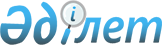 Өткізу бойынша айналымдары және импорты қосылған құн салығынан босатылатын кез келген нысандағы дәрілік заттардың, оның ішінде ветеринария саласында пайдаланылатын (қолданылатын), медициналық (ветеринарлық) мақсаттағы бұйымдардың, медициналық (ветеринарлық) техниканың, сурдотифлотехниканың, дәрілік субстанциялардың, кез келген нысандағы дәрілік заттарды өндіруге арналған материалдардың, жабдықтар мен жинақтаушы заттардың оның ішінде ветеринария саласында пайдаланылатын (қолданылатын), медициналық (ветеринарлық) мақсаттағы бұйымдар мен медициналық (ветеринарлық) техниканың тізбесін бекіту туралы
					
			Күшін жойған
			
			
		
					Қазақстан Республикасы Денсаулық сақтау министрінің 2018 жылғы 20 наурыздағы № 124 бұйрығы. Қазақстан Республикасының Әділет министрлігінде 2018 жылғы 28 сәуірде № 16840 болып тіркелді. Күші жойылды - Қазақстан Республикасы Денсаулық сақтау министрінің 2019 жылғы 7 маусымдағы № ҚР ДСМ-92 бұйрығымен.
      Ескерту. Күші жойылды – ҚР Денсаулық сақтау министрінің 07.06.2019 № ҚР ДСМ-92 (алғашқы ресми жарияланған күнінен кейін күнтізбелік он күн өткен соң қолданысқа енгізіледі) бұйрығымен.
      "Салық және бюджетке төленетін басқа да міндетті төлемдер туралы" 2017 жылғы 25 желтоқсандағы Қазақстан Республикасы Кодексінің 394-бабының 33), 34) тармақшаларына, 399-бабының 10), 11) тармақшаларына сәйкес БҰЙЫРАМЫН:
      1. Мыналар:
      1) осы бұйрыққа 1-қосымшаға сәйкес Өткізу бойынша айналымдары қосылған құн салығынан босатылатын кез келген нысандағы дәрілік заттардың, оның ішінде дәрілік субстанциялардың, сондай-ақ оларды өндіруге арналған материалдар мен жинақтаушы заттардың, протездік-ортопедиялық бұйымдарды, сурдотифлотехниканы және медициналық (ветеринарлық) техниканы қоса алғанда, медициналық (ветеринарлық) мақсаттағы бұйымдардың, кез келген нысандағы дәрілік заттарды өндіруге арналған материалдар мен жинақтаушы заттардың, оның ішінде дәрілік субстанциялардың, протездік-ортопедиялық бұйымдарды және медициналық (ветеринарлық) техниканы қоса алғанда, медициналық (ветеринарлық) мақсаттағы бұйымдардың тізбесі;
      2) осы бұйрыққа 2-қосымшаға сәйкес импорты қосылған құн салығынан босатылатын дәрілік заттардың, медициналық мақсаттағы бұйымдар мен медициналық техниканың мемлекеттік тізілімінде тіркелген кез келген нысандағы дәрілік заттардың, медициналық мақсаттағы бұйымдар мен медициналық техниканың және денсаулық сақтау саласындағы Қазақстан Республикасының Денсаулық сақтау және әлеуметтік даму министрінің 2015 жылғы 17 тамыздағы № 668 "Дәрілік заттарды, медициналық мақсаттағы бұйымдар мен медициналық техниканы Қазақстан Республикасының аумағына әкелу және дәрілік заттарды, медициналық мақсаттағы бұйымдар мен медициналық техниканы Қазақстан Республикасының аумағынан әкету қағидаларын бекіту туралы" (Нормативтік құқықтық актілерді мемлекеттік тіркеу тізілімінде № 12096 болып тіркелген) бұйрығына сәйкес уәкілетті орган берген қорытынды (рұқсат беру құжаты) негізінде, дәрілік заттардың, медициналық мақсаттағы бұйымдар мен медициналық техниканың мемлекеттік тізілімінде тіркелмеген кез келген нысандағы дәрілік заттардың, медициналық мақсаттағы бұйымдар мен медициналық техниканың, ветеринария саласында пайдаланылатын (қолданылатын) дәрілік заттардың, протездік-ортопедиялық бұйымдарды қоса алғанда, ветеринариялық мақсаттағы бұйымдардың және ветеринариялық техниканың, мүгедектерге берілетін арнайы қозғалыс құралдарының, сурдотифлотехниканың, кез келген нысандағы дәрілік заттарды, протездік-ортопедиялық бұйымдарды қоса алғанда, медициналық (ветеринариялық) мақсаттағы бұйымдарды және медициналық (ветеринариялық) техниканы өндіруге арналған материалдардың, жабдықтар мен жинақтаушы заттардың тізбесі бекітілсін.
      2. Қазақстан Республикасы Денсаулық сақтау министрлігінің Фармация комитеті заңнамада белгіленген тәртіппен:
      1) осы бұйрықты Қазақстан Республикасы Әділет министрлігінде мемлекеттік тіркеуді;
      2) осы бұйрықты мемлекеттік тіркеген күннен бастап күнтізбелік он күннің ішінде қағаз және электрондық түрде қазақ және орыс тілдерінде оның көшірмеcін Қазақстан Республикасының нормативтік құқықтық актілерінің Эталондық бақылау банкіне ресми жариялау және қосу үшін "Республикалық құқықтық ақпарат орталығы" шаруашылық жүргізу құқығындағы республикалық мемлекеттік кәсіпорнына жіберуді;
      3) осы бұйрықты мемлекеттік тіркегеннен кейін күнтізбелік он күннің ішінде оның көшірмесін мерзімдік баспасөз басылымдарында ресми жариялауға жіберуді;
      4) осы бұйрықты ресми жариялағаннан кейін Қазақстан Республикасы Денсаулық сақтау министрлігінің интернет-ресурсына орналастыруды;
      5) осы бұйрықты мемлекеттік тіркегеннен кейін он жұмыс күні ішінде Қазақстан Республикасы Денсаулық сақтау министрлігінің Заң қызметі департаментіне осы тармақтың 1), 2), 3) және 4) тармақшаларында көзделген іс-шаралардың орындалуы туралы мәліметті ұсынуды қамтамасыз етсін.
      3. Осы бұйрықтың орындалуын бақылау Қазақстан Республикасының Денсаулық сақтау вице-министрі А.В. Цойға жүктелсін.
      4. Осы бұйрық алғашқы ресми жарияланған күнінен кейін күнтізбелік он күн өткен соң қолданысқа енгізіледі.
      "КЕЛІСІЛГЕН"
      ҚР Премьер-Министрінің орынбасары -
      Ауыл шаруашылығы министрі
      Ө. Шөкеев
      2018 жылғы 19 сәуірдегі
      "КЕЛІСІЛГЕН"
      Қазақстан Республикасының
      Қаржы министрi
      Б. Сұлтанов
      2018 жылғы 4 сәуірдегі
      "КЕЛІСІЛГЕН"
      Қазақстан Республикасының
      Ұлттық экономика министрі
      Т. Сүлейменов
      2018 жылғы
      "КЕЛІСІЛГЕН"
      Қазақстан Республикасының
      Ұлттық экономика министрінің
      міндетін атқарушы
      Р. Дәленов
      2018 жылғы 23 сәуірдегі Өткізу бойынша айналымдары қосылған құн салығынан босатылатын кез келген нысандағы дәрілік заттардың, оның ішінде дәрілік субстанциялардың, сондай-ақ оларды өндіруге арналған материалдар мен жинақтаушы заттардың, протездік-ортопедиялық бұйымдарды, сурдотифлотехниканы және медициналық (ветеринарлық) техниканы қоса алғанда, медициналық (ветеринарлық) мақсаттағы бұйымдардың, кез келген нысандағы дәрілік заттарды өндіруге арналған материалдар мен жинақтаушы заттардың, оның ішінде дәрілік субстанциялардың, протездік-ортопедиялық бұйымдарды және медициналық (ветеринарлық) техниканы қоса алғанда, медициналық (ветеринарлық) мақсаттағы бұйымдардың тізбесі Импорты қосылған құн салығынан босатылатын дәрілік заттардың, медициналық мақсаттағы бұйымдар мен медициналық техниканың мемлекеттік тізілімінде тіркелген кез келген нысандағы дәрілік заттардың, медициналық мақсаттағы бұйымдар мен медициналық техниканың және денсаулық сақтау саласындағы Қазақстан Республикасының Денсаулық сақтау және әлеуметтік даму министрінің 2015 жылғы 17 тамыздағы № 668 "Дәрілік заттарды, медициналық мақсаттағы бұйымдар мен медициналық техниканы Қазақстан Республикасының аумағына әкелу және дәрілік заттарды, медициналық мақсаттағы бұйымдар мен медициналық техниканы Қазақстан Республикасының аумағынан әкету қағидаларын бекіту туралы" (нормативтік құқықтық актілердің мемлекеттік тіркеу Тізілімінде №12096 тіркелді) бұйрығына сәйкес уәкілетті орган берген қорытынды (рұқсат беру құжаты) негізінде, дәрілік заттардың, медициналық мақсаттағы бұйымдар мен медициналық техниканың мемлекеттік тізілімінде тіркелмеген кез келген нысандағы дәрілік заттардың, медициналық мақсаттағы бұйымдар мен медициналық техниканың, ветеринария саласында пайдаланылатын (қолданылатын) дәрілік заттардың, протездік-ортопедиялық бұйымдарды қоса алғанда, ветеринариялық мақсаттағы бұйымдардың және ветеринариялық техниканың, мүгедектерге берілетін арнайы қозғалыс құралдарының, сурдотифлотехниканың, кез келген нысандағы дәрілік заттарды, протездік-ортопедиялық бұйымдарды қоса алғанда, медициналық (ветеринариялық) мақсаттағы бұйымдарды және медициналық (ветеринариялық) техниканы өндіруге арналған материалдардың, жабдықтар мен жинақтаушы заттардың тізбесі
					© 2012. Қазақстан Республикасы Әділет министрлігінің «Қазақстан Республикасының Заңнама және құқықтық ақпарат институты» ШЖҚ РМК
				
      Қазақстан Республикасының
Денсаулық сақтау министрі 

Е.Біртанов
Қазақстан Республикасы
Денсаулық сақтау министрінің
2018 жылғы 20 наурыздағы
№ 124 бұйрығына
1 қосымша
Реттік нөмірі
Еуразиялық экономикалық одақтың сыртқы экономикалық қызметтің тауар номенклатурасының коды
Тауардың атауы
02-топ. Ет және тағамдық қосымша ет өнімдері
02-топ. Ет және тағамдық қосымша ет өнімдері
02-топ. Ет және тағамдық қосымша ет өнімдері
1.
0206 10 100 0,

0206 22 000 1,

0206 29 100 0,

0206 30 000 1,

0206 30 000 3,

0206 41 000 1,

0206 49 000 1,

0206 80 100 0,

0206 90 100 0
ірі қара малдың, шошқаның, қойдың, ешкінің, жылқының, есектің, қашырдың немесе лошактың фармацевтика өнімдерін шығару кезінде пайдаланылатын жаңадан сойылған, салқындатылған немесе тоңазытылған тағамдық қосымша өнімдер
05-топ. Басқа жерде аталмаған немесе енгiзiлмеген жануарлардан алынған тағамдық өнiмдер
05-топ. Басқа жерде аталмаған немесе енгiзiлмеген жануарлардан алынған тағамдық өнiмдер
05-топ. Басқа жерде аталмаған немесе енгiзiлмеген жануарлардан алынған тағамдық өнiмдер
2.
0507 90 000 0
фармацевтикалық өнімді шығару кезінде пайдаланылатын маралдың мүйізі ғана
11-топ. Ұн тарту-жарма өнеркәсібінің өнімдері; мия; крахмалдар; инулин; бидай дән маңызы 
11-топ. Ұн тарту-жарма өнеркәсібінің өнімдері; мия; крахмалдар; инулин; бидай дән маңызы 
11-топ. Ұн тарту-жарма өнеркәсібінің өнімдері; мия; крахмалдар; инулин; бидай дән маңызы 
3.
1108
фармацевтикалық өнімді шығару кезінде пайдаланылатын бидай, жүгері, картоп крахмалы, инулин
12-топ. Майлы дақылдар мен тұқымдар; өзге жемістер, тұқымдар және дән; дәрілік өсімдіктер және тезникалық мақсаттағы өсімдіктер; сабан және жемшөп
12-топ. Майлы дақылдар мен тұқымдар; өзге жемістер, тұқымдар және дән; дәрілік өсімдіктер және тезникалық мақсаттағы өсімдіктер; сабан және жемшөп
12-топ. Майлы дақылдар мен тұқымдар; өзге жемістер, тұқымдар және дән; дәрілік өсімдіктер және тезникалық мақсаттағы өсімдіктер; сабан және жемшөп
4.
1211
фармацевтикалық өнімді шығару кезінде пайдаланылатын жас күйіндегі немесе кептірілген, бүтін немесе ұсақталған, жармаланған немесе ұнтақталған өсімдіктер ғана, олардың жекелеген бөліктері (тұқымы мен жемісін қоса алғанда)
13-топ. Табиғи тазаланбаған малшайыр; шайырлар, камедтер және өзге де өсiмдiк шырындары мен сығындылары 
13-топ. Табиғи тазаланбаған малшайыр; шайырлар, камедтер және өзге де өсiмдiк шырындары мен сығындылары 
13-топ. Табиғи тазаланбаған малшайыр; шайырлар, камедтер және өзге де өсiмдiк шырындары мен сығындылары 
5.
1302
фармацевтикалық өнімді шығару кезінде пайдаланылатын өсімдік шырындары мен сығындылары, агар-агар, пектиндер ғана
15-топ. Жануарлардан немесе өсiмдiктерден алынған майлар және олардан ажыратылып алынған өнiмдер; дайын тағамдық майлар; жануарлардан немесе өсiмдiктерден алынған балауыздар
15-топ. Жануарлардан немесе өсiмдiктерден алынған майлар және олардан ажыратылып алынған өнiмдер; дайын тағамдық майлар; жануарлардан немесе өсiмдiктерден алынған балауыздар
15-топ. Жануарлардан немесе өсiмдiктерден алынған майлар және олардан ажыратылып алынған өнiмдер; дайын тағамдық майлар; жануарлардан немесе өсiмдiктерден алынған балауыздар
6.
1504 20
фармацевтикалық өнімді шығару кезінде пайдаланылатын балық майы, май және олардың фракциясы, балық бауырынан алынатын майдан басқа
7.
1505 00
фармацевтикалық өнімді шығару кезінде пайдаланылатын шайыр
8.
1515
фармацевтикалық өнімді шығару кезінде пайдаланылатын өсімдік майлары және олардың фракциялары ғана
9.
1520 00 000 0 
фармацевтикалық өнімді шығару кезінде пайдаланылатын глицерин
17-топ. Қант және қанттан жасалған кондитерлік өнімдер
17-топ. Қант және қанттан жасалған кондитерлік өнімдер
17-топ. Қант және қанттан жасалған кондитерлік өнімдер
10.
1702
фармацевтикалық өнімді шығару кезінде пайдаланылатын қатты күйіндегі химиялық таза лактоза, мальтоза, глюкоза және фруктозаны қоса алғанда, басқа да сахаралар
11.
1704 90 550 0
аурулардың алдын алуға және емдеуге арналған тамақ аурулары пастилкалары және жөтел таблеткалар
18-топ. Какао және одан жасалған өнімдер
18-топ. Какао және одан жасалған өнімдер
18-топ. Какао және одан жасалған өнімдер
12.
1804 00 000 0 
фармацевтикалық өнімді шығару кезінде пайдаланылатын какао-майы, какао-тоң майы
21-топ. Әр түрлі тағамдық өнімдер
21-топ. Әр түрлі тағамдық өнімдер
21-топ. Әр түрлі тағамдық өнімдер
13.
2106 90 980 3
аурулардың алдын алуға және емдеуге арналған тағамға теңгеріммен қосуға арналған витаминдер мен минералдық заттардың қоспалары
22-топ. Алкогольды және алкогольсіз сусындар және сірке
22-топ. Алкогольды және алкогольсіз сусындар және сірке
22-топ. Алкогольды және алкогольсіз сусындар және сірке
14.
2207 10 000 0
фармацевтикалық өнімді шығару кезінде пайдаланылатын, 80 айн. % немесе одан жоғары спирт концентрациясы бар денатуратталмаған этил спирті
25-топ. Тұз; күкірт; топырақ пен тас; сылақ материалдары, әк және цемент
25-топ. Тұз; күкірт; топырақ пен тас; сылақ материалдары, әк және цемент
25-топ. Тұз; күкірт; топырақ пен тас; сылақ материалдары, әк және цемент
15.
2501
фармацевтикалық өнімді шығару кезінде пайдаланылатын таза натрий хлориді, құрамында теңіз суы бар дәрілік препараттар мен медициналық мақсаттағы бұйымдар
16.
2520 10 000 0
стоматологияда және протездік-ортопедиялық бұйымдарды шығару кезінде пайдаланылатын керіш, ангидрит
17.
2526 20 000 0
фармацевтикалық өнімді шығару кезінде пайдаланылатын жармаланған немесе ұнтақталған тальк
27-топ. Минералдық отын, мұнай және олардың айдау өнімдері; битуминоздық заттар; минералдық балауыздар 
27-топ. Минералдық отын, мұнай және олардың айдау өнімдері; битуминоздық заттар; минералдық балауыздар 
27-топ. Минералдық отын, мұнай және олардың айдау өнімдері; битуминоздық заттар; минералдық балауыздар 
18.
2712 10 900 0
фармацевтикалық өнімді шығару кезінде пайдаланылатын өзге мұнай вазелині
19.
2712 20
фармацевтикалық өнімді шығару кезінде пайдаланылатын құрамында кемінде 0,75 мас. % май бар парафин
28-топ. Бейорганикалық химия өнімдері; бағалы металдар, жерде сирек кездесетін металдар, радиоактивті элементтер немесе изотоптардың бейорганикалық және органикалық қосылыстары
28-топ. Бейорганикалық химия өнімдері; бағалы металдар, жерде сирек кездесетін металдар, радиоактивті элементтер немесе изотоптардың бейорганикалық және органикалық қосылыстары
28-топ. Бейорганикалық химия өнімдері; бағалы металдар, жерде сирек кездесетін металдар, радиоактивті элементтер немесе изотоптардың бейорганикалық және органикалық қосылыстары
20.
28
бейорганикалық химия өнімдері; фармацевтикалық, медициналық және ветеринарлық өнімді шығару кезінде пайдаланылатын қымбат бағалы металдардың, жерде сирек кездесетін металдардың, радиоактивті элементтердің немесе изотоптардың бейорганикалық немесе органикалық қосылыстары және тазартылған, кондуктометрлік су, медициналық және ветеринарлық мақсатта пайдаланылатын осыған ұқсас таза су
29-топ. Органикалық химиялық қосылыстар
29-топ. Органикалық химиялық қосылыстар
29-топ. Органикалық химиялық қосылыстар
21.
29
фармацевтикалық, медициналық және ветеринарлық өнімдерді шығару кезінде пайдаланылатын табиғи немесе синтезделген органикалық химиялық қосылыстар; стерилизаторларда қолдануға арналған
30-топ. Фармацевтикалық өнім
30-топ. Фармацевтикалық өнім
30-топ. Фармацевтикалық өнім
22.
30
фармацевтикалық өнім
31-топ. Тыңайтқыштар
31-топ. Тыңайтқыштар
31-топ. Тыңайтқыштар
23.
3102 10 100 0
фармацевтикалық өнімді шығару кезінде пайдаланылатын сусыз құрғақ өнімге есептегенде 45 мас. % астам азоттан тұратын зәрлік
32-топ. Иілік немесе бояғыш сығындылар; танниндер және олардың туындылары; бояғыш заттар, пигменттер және өзге де бояғыш заттар; бояулар және лактар; шпатлевкалар және өзге де мастиктер; полиграфиялық бояу, сия, тушь
32-топ. Иілік немесе бояғыш сығындылар; танниндер және олардың туындылары; бояғыш заттар, пигменттер және өзге де бояғыш заттар; бояулар және лактар; шпатлевкалар және өзге де мастиктер; полиграфиялық бояу, сия, тушь
32-топ. Иілік немесе бояғыш сығындылар; танниндер және олардың туындылары; бояғыш заттар, пигменттер және өзге де бояғыш заттар; бояулар және лактар; шпатлевкалар және өзге де мастиктер; полиграфиялық бояу, сия, тушь
24.
3203 00
айқындалған немесе айқындалмаған химиялық құрамдағы өсімдік немесе жануар тектес бояғыш заттар (жануар көмірінен басқа бояғыш сірінділерді қоса алғанда); фармацевтикалық, медициналық және ветеринарлық өнімді шығару кезінде пайдаланылатын осы топқа 3-ескертуде көрсетілген өсімдік немесе жануар тектес бояғыш заттар негізінде дайындалған препараттар
25.
3204
айқындалған немесе айқындалмаған химиялық құрамдағы синтетикалық органикалық бояғыш заттар; осы топқа 3-ескертуде көрсетілген синтетикалық органикалық бояғыш заттар негізінде дайындалған препараттар; фармацевтикалық, медициналық және ветеринарлық өнімді шығару кезінде пайдаланылатын айқындалған немесе айқындалмаған химиялық құрамдағы оптикалық ақтағыштар немесе люминофорлар ретінде пайдаланылатын синтетикалық органикалық өнімдер
26.
3208
синтетикалық полимерлер немесе химиялық түрлендірілген табиғи полимерлер негізінде жасалған, диспергирленген немесе сусыз ортада ерітілген (эмальдар және политурларды қоса алғандағы) бояулар және лактар; осы топқа 4-ескертуде көрсетілген фармацевтикалық, медициналық және ветеринарлық өнімдерді таңбалау және шығару кезінде пайдаланылатын ерітінділер
27.
3215
фармацевтикалық, медициналық және ветеринарлық өнімдерді шығару кезінде пайдаланылатын полиграфиялық бояу, жазуға немесе сурет салуға арналған сия немесе тушь және өзге де қоюландырылған, немесе қоюландырылмаған қатты немесе қатты емес, өзге де бояулар
 33-топ. Эфир майлары және резиноидтер; парфюмерные, косметикалық немесе туалеттік заттар
 33-топ. Эфир майлары және резиноидтер; парфюмерные, косметикалық немесе туалеттік заттар
 33-топ. Эфир майлары және резиноидтер; парфюмерные, косметикалық немесе туалеттік заттар
28.
3301
фармацевтикалық, медициналық және ветеринарлық өнімдерді шығару кезінде пайдаланылатын эфир майлары
29.
3305 10 000 0
Қазақстан Республикасында дәрілік заттар ретінде тіркелген, медициналық және ветеринарлық мақсатта қолданылатын сусабындар;
30.
3307
құрамында теңіз және еріген сулар қоспасы бар дәрілік препараттар мен медициналық және ветеринарлық мақсаттағы бұйымдар көру линзаларын немесе көз протездерін сақтауға арналған ерітінділер;
34-топ. Сабын, беттік белсенді органикалық заттар, жуғыш заттар, майлағыш заттар, жасанды және дайын балауыз, тазартатын және жылтырататын құрамдар, шамдар және ұқсас өнімдер, жабыстыру үшін пасталар, пластилин, "тісемдік балауыз" және тiс-дәрiгерлiк мақсаттағы гипс негiзiндегi құрамдар
34-топ. Сабын, беттік белсенді органикалық заттар, жуғыш заттар, майлағыш заттар, жасанды және дайын балауыз, тазартатын және жылтырататын құрамдар, шамдар және ұқсас өнімдер, жабыстыру үшін пасталар, пластилин, "тісемдік балауыз" және тiс-дәрiгерлiк мақсаттағы гипс негiзiндегi құрамдар
34-топ. Сабын, беттік белсенді органикалық заттар, жуғыш заттар, майлағыш заттар, жасанды және дайын балауыз, тазартатын және жылтырататын құрамдар, шамдар және ұқсас өнімдер, жабыстыру үшін пасталар, пластилин, "тісемдік балауыз" және тiс-дәрiгерлiк мақсаттағы гипс негiзiндегi құрамдар
31.
3405
көзілдірік линзаларын шығару кезінде пайдаланылатын 3404 тауар позициясының балауыздан басқа тазалау пасталары және ұнтақтары және ұқсас құралдар (соның ішінде қағаз, мақта, киіз немесе биязы киіз, мата емес материалдар, сол құралдар сіңдірілген борпақ пластмасса немесе борпақ резина)
32.
3407 00 000
тек "тіс дәрілік балауыз" немесе тіс қалыбын алуға арналған құрамдар, тіс дәрігерлік мақсатқа арналған керіш (кальцилеген керіш немесе кальций сульфаты) негізінде дайындалған өзге де құрамдар
35-топ. Белокты заттар; модификацияланған крахмалдар; желімдер; ферменттер
35-топ. Белокты заттар; модификацияланған крахмалдар; желімдер; ферменттер
35-топ. Белокты заттар; модификацияланған крахмалдар; желімдер; ферменттер
33.
3502
альбуминдер (соның ішінде құрғақ затқа есептегенде іркіт ақуызының салмағы 80% артық екі немесе одан да көп іркіт ақуызының тұнбасын қоса алғанда), альбуминаттар және фармацевтикалық өнімін өндіру кезінде пайдаланатын басқа да альбумин туындылары
34.
3503 00
медициналық және ветеринарлық мақсатта және фармацевтикалық өнімді шығару кезінде пайдаланылатын желімтек және оның туындылары; желімтікті қатты капсулалар
35.
3505 10
фармацевтикалық өнімді шығару кезінде пайдаланатын декстриндер, өзге түрлендірілген крахмалдар
36.
3506
медициналық және ветеринарлық өнімді шығару кезінде пайдаланатын желім каучук негізінде жасалған балқытылған желім және өзге де дайын адгезивтер;
37.
3507
фармацевтикалық өнімді шығару кезінде пайдаланылатын басқа жерде аталмаған ферменттер, ферменттік препараттар
37-топ. Фото- және кинотауарлар
37-топ. Фото- және кинотауарлар
37-топ. Фото- және кинотауарлар
38.
3701
медициналық, стоматологиялық немесе ветеринариялық мақсаттарға пайдаланылатын қағаздан, қатырма қағаздан немесе тоқыма материалдарынан басқа, кез келген материалдан жасалған жайпақ рентгендік фотопластинкалар мен фото үлдірлер
39.
3702 10 000 0
медициналық, стоматологиялық немесе ветеринариялық мақсаттарға пайдаланылатын қағаздан, қатырма қағаздан немесе тоқыма материалдарынан басқа, кез келген материалдан жасалған орамдағы рентгендік фотоүлдірлер
40.
3707
фотохимикаттар (лактар, желімдер, адгезивтер және ұқсас құралдардан басқа); фотографиялық мақсаттарда пайдаланылатын араластырылмаған өнімдер, өлшенген дозада немесе медициналық, стоматологиялық немесе ветеринарлық мақсаттарда пайдалануға дайын күйдегі бөлшектік саудаға арнап қапталып ұсынылғандар
38-топ. Басқа да химиялық өнімдер
38-топ. Басқа да химиялық өнімдер
38-топ. Басқа да химиялық өнімдер
41.
3802 10 000 0
медициналық және ветеринарлық мақсатта пайдаланылатын активтендірілген көмір
42.
3807 00 100 0
фармацевтикалық, медициналық және ветеринарлық өнімді шығару кезінде пайдаланатын ағаштың қара майы
43.
3821 00 000 0
медициналық және ветеринарлық мақсаттарда пайдаланатын микроорганизмдер (вирустар және соған ұқсастарды қоса) немесе өсімдік, адам немесе жануарлар жасушаларының өмір сүру қызметін өсіруге немесе қолдауға арналған дайын дақылды орталар
44.
3822 00 000 0
3202 немесе 3006-тауар позициясындағы тауарлардан басқа, ұлтанды диагностикалық немесе зертханалық реагенттер, ұлтанды немесе ұлтансыз дайын диагностикалық немесе зертханалық реагенттер; медициналық және ветеринарлық мақсаттарда пайдаланатын сертификатталған этолон материалдары
45.
3824 99 610 0,

3824 99 620 0,

3824 99 640 0
фармакологияда немесе хирургияда қолданылатын өнімдер және құрамдар
39-топ. Пластмассалар және олардың өнімдері
39-топ. Пластмассалар және олардың өнімдері
39-топ. Пластмассалар және олардың өнімдері
46.
39
медициналық, ветеринарлық стоматологиялық немесе ветеринариялық мақсатта, сондай-ақ дәрілік заттарды, медициналық (ветеринариялық) мақсаттағы бұйымдардың және медициналық (ветеринариялық) техниканы шығару үшін пайдаланатын пластмассалар және олардан жасалған бұйымдар
40-топ. Каучук, резеңке және олардың өнімдері 
40-топ. Каучук, резеңке және олардың өнімдері 
40-топ. Каучук, резеңке және олардың өнімдері 
47.
4001 10 000 0
фармацевтикалық, медициналық және ветеринарлық өнімдерді шығару кезінде пайдаланылатын табиғи, вулканизацияланған немесе вулканизацияланбаған каучук латексі
48.
4001 22 000 0
фармацевтикалық, медициналық және ветеринариялық өнімдерді шығару кезінде пайдаланылатын табиғи, техникалық мамандандырылған (ТSNR) каучук
49.
4005 10 000 0
фармацевтикалық, медициналық және ветеринарлық өнімдерді шығару кезінде пайдаланылатын техникалық көміртегімен немесе кремний диоксидімен, эластометрмен толтырылған резеңке қоспасы
50.
4006 90 000 0
басқа нысандар (мысалы, темірлер, құбырлар және бейінді түрлер) және үрленбеген резина бұйымдар (мысалы, дискілер мен сақиналар) - фармацевтикалық, медициналық және ветеринариялық өнімдерді шығару кезінде пайдаланылатын басқалары
51.
4008
протездік-ортопедиялық бұйымдарды жасау кезінде пайдаланатын қатты резеңкеден басқа, пластиналар, қаңылтырлар, жолақтар немесе таспалар, шыбықшалар және вулкандалған резеңкеден жасалған қалыптық профильдер
52.
4010
фармацевтикалық, медициналық және ветеринарлық өнеркәсіпте пайдаланатын вулкандалған резеңкеден жасалған конвейерлі таспалар немесе жетекті ремендер немесе бельтинг
53.
4014
қатты резеңкеден басқа вулканизацияланған резеңкеден немесе оларсыз жасалған гигиеналық немесе фармацевтикалық бұйымдар; фармацевтикалық және медициналық өнімді шығару кезінде пайдаланылатын қатты резеңкеден басқа, вулканизацияланған резеңкеден жасалған тығындар; медициналық және ветеринарлық мақсатта пайдаланылатын резеңке жылытқыштар, бүріккіштер, оттекті жастықтар, көз пипеткалары, мұрынға арналған аспираторлар, сүтсорғыштар, балаларға арналған тіс дөңгелектері, Эсмарх ыдысы, қан тоқтатқыш жгут, Мартенс бинті және т.б., емізіктердің бірнеше түрлері және балаларға арналған ұқсас бұйымдар; вулканизацияланған резеңкеден жасалған контрацептивтер;
54.
4015 11 000 0,

4015 19 000 0

4015 90 000 0
медициналық және ветеринарлық мақсаттарға арналған киімдер және оның керек- жарақтары, вулканизациялған резеңкеден жасалған хирургиялық және қарауға арналған, зарарсыздандырылған және зарарсыздандырылмаған медициналық қолғаптар, неопреннен жасалған белдіктер мен таңғыштар
55.
4016
Фармацевтикалық және медициналық өнімдерді шығару кезінде пайдаланатын вулкандалған резеңкеден жасалған бұйымдар
41-топ. Өңделмеген терілер (табиғи жүннен басқа) және иленген тері
41-топ. Өңделмеген терілер (табиғи жүннен басқа) және иленген тері
41-топ. Өңделмеген терілер (табиғи жүннен басқа) және иленген тері
56.
4104
протездік-ортопедиялық бұйымдарды жасау кезінде пайдаланылатын ірі қара малдың немесе жылқы тұқымдас малдың немесе терісінен жасалған жүнсіз тықыр былғары
48-топ. Қағаз және картон; қағаз массасы, қағаз немесе картон өнімдері
48-топ. Қағаз және картон; қағаз массасы, қағаз немесе картон өнімдері
48-топ. Қағаз және картон; қағаз массасы, қағаз немесе картон өнімдері
57.
4803 00
медициналық және ветеринарлық өнімді шығару кезінде пайдаланатын орамдағы целлюлоза талшығынан жасалған кенеп;
58.
4804
4802 немесе 4803 тауар позициясында көрсетілгеннен өзге, фармацевтикалық, медициналық және ветеринарлық мақсаттарда қолданылатын ағартылмаған крафт-қағаз және крафт-картон орамада немесе парақталған
59.
4811
4803, 1809 немесе 4810 тауар позициясының тауарларынан басқа медициналық, фармацевтикалық, ветеринарлық мақсатта, сондай-ақ фармацевтикалық, медициналық және ветеринарлық өнімді шығару үшін пайдаланатын беті боялған немесе әшекейленген немесе орамада не кез келген тікбұрышты (соның ішінде квадратты) парақтарда басылған қағаз, қатырма қағаз, целлюлозды мақта және қапталған, сіңдірілген, ламинирленген целлюлозды талшықтан жасалатын кенеп
60.
4818 90 100 0 
бөлшек саудада сату үшін оралмаған хирургиялық және медициналық және ветеринарлық мақсатта қолданылатын бұйымдар
61.
4819 10 000 0
фармацевтикалық, медициналық және ветеринарлық өнімді шығару кезінде пайдаланылатын гофраланған қағаздан немесе қатырма қағаздан жасалған жәшіктер мен қораптар
62.
4821
фармацевтикалық, медициналық және ветеринарлық өнімдерді шығару кезінде пайдаланылатын жазба белгілері мен затбелгілер
63.
4823 90
фармацевтикалық және медициналық өнімдерді шығару кезінде пайдаланылатын орамдағы қағаз
52-топ. Мақта
52-топ. Мақта
52-топ. Мақта
64.
5208 11 100 0

5208 21 100 0
бинттер, таңу материалдары мен медициналық және ветеринарлық дәке дайындауға арналған бетінің тығыздығы кемінде 200 г/м2 аспайтын құрамында 85 % мас. немесе одан көп мақта талшықтарынан тұратын мақта маталар
56-топ. Мақта, киіз немесе фетр және беймата материалдар, арнайы иірілген жіп; жіңішке арқандар, жіптер, арқандар және арқансымдар және олардың өнімдері 
56-топ. Мақта, киіз немесе фетр және беймата материалдар, арнайы иірілген жіп; жіңішке арқандар, жіптер, арқандар және арқансымдар және олардың өнімдері 
56-топ. Мақта, киіз немесе фетр және беймата материалдар, арнайы иірілген жіп; жіңішке арқандар, жіптер, арқандар және арқансымдар және олардың өнімдері 
65.
5603
фармацевтикалық, медициналық және ветеринарлық өнімдерді шығару кезінде пайдаланылатын химиялық жіптерден жасалған матадан жасалмаған материал
66.
5604
фармацевтикалық, медициналық және ветеринарлық өнімдерді шығару кезінде пайдаланылатын, матамен қапталған резеңке жіп және бау; 5404 немесе 5405 тауар позициясымен бірдей, сіңдірілген, қапталған немесе резеңке немесе пластмасса қабы бар жалпақ мата жіптер
61-топ. Трикотажды немесе қолдан тоқылған киім бұйымдары және киім керек-жарақтары
61-топ. Трикотажды немесе қолдан тоқылған киім бұйымдары және киім керек-жарақтары
61-топ. Трикотажды немесе қолдан тоқылған киім бұйымдары және киім керек-жарақтары
67.
6108 21 000 0
медициналық қолдануға арналған трусилер
68.
6115 10 100 9,

6115 10 100 1,

6115 10 100 2
көктамырдың кеңеюінен зардап шегетіндерге арналған синтетикалық жіптен тоқылған шұлықтар, колготкалар, гольфтер
62-топ. Трикотажды немесе қолдан тоқылған киім бұйымдары және киім керек-жарақтарынан басқа 
62-топ. Трикотажды немесе қолдан тоқылған киім бұйымдары және киім керек-жарақтарынан басқа 
62-топ. Трикотажды немесе қолдан тоқылған киім бұйымдары және киім керек-жарақтарынан басқа 
69.
6204
фармацевтикалық және медициналық мақсатта пайдаланылатын киімдер
70.
6210
медициналық және фармацевтикалық қызметте пайдаланылатын, 5602, 5603, 5903, 5906 немесе 5907 тауар позициясындағы материалдардан жасалған киімдер
71.
6211
фармацевтикалық және медициналық мақсатта пайдаланылатын өзге киімдер
72.
6212
медициналық мақсаттарға арналған төстартқыштар, белдіктер, корсеттер, таңғыштар және ұқсас бұйымдар, және олардың машинамен немесе қолмен тоқылған тоқыма немесе тоқыма емес бөліктері
73.
6217
дайын киімдерге тиістілер өзгелер; киім бөліктері немесе 6212 тауар позициясына кіретіндерден басқа фармацевтикалық және медициналық қызметке пайдаланылатын киімге тиістілер;
63-топ. Басқа да дайын текстиль бұйымдары; жиынтықтар; бұрын қолданылған киім және текстиль бұйымдары; ескі маталар 
63-топ. Басқа да дайын текстиль бұйымдары; жиынтықтар; бұрын қолданылған киім және текстиль бұйымдары; ескі маталар 
63-топ. Басқа да дайын текстиль бұйымдары; жиынтықтар; бұрын қолданылған киім және текстиль бұйымдары; ескі маталар 
74.
6302
фармацевтикалық және медициналық қызметте пайдаланылатын төсекке, асханаға, дәретханаға және ас үйге арналған жайма
75.
6307
киімнің пішілген үлгісін қоса алғанда өзге де дайын бұйымдар, фармацевтикалық, медициналық және ветеринарлық өнім шығару кезінде, сондай-ақ медицинада және ветеринарияда пайдаланылатын қан тоқтатқыш бау, медициналық маскалар, бахилалар, белдіктер, корсеттер, медициналық мақсаттағы арқа түзеткіштері, омыртқаның мойын бөлігіне арналған медициналық бекіткіштер, хирургияда аяқ-қолды бір қалыпты ұстауға арналған медициналық таңғыштар сияқты тоқыма материалдарынан жасалған бұйымдар
65-топ. Бас киімдер және олардың бөліктері 
65-топ. Бас киімдер және олардың бөліктері 
65-топ. Бас киімдер және олардың бөліктері 
76.
6504 00 000 0
фармацевтикалық және медициналық қызметте пайдаланылатын шляпалар және тоқылған немесе астары бар немесе астары жоқ, бөлігі бар немесе бөлігі жоқ кез-келген матаның жолақтарынан біріктірілген басқа да бас киімдер
77.
6505 00
фармацевтикалық және медициналық қызметте пайдаланылатын шляпалар және машинамен тоқылған немесе қолдан тоқылған немесе шілтердің, фетрдың немесе астары бар немесе астары жоқ, бөлігі бар немесе бөлігі жоқ басқа да тоқыма материалдарының бүтін бөлігінен (тек жолақтан емес) әзірленген бас киім; астары бар немесе астары жоқ, бөлігі бар немесе бөлігі жоқ кез-келген матадан дайындалған шашқа арналған тор
66-топ. Қолшатырлар, күннен қорғайтын қолшатырлар, тіреуіштер, тіреуіш-орындықтар, сыпталған ағаштар, атқа мінуге арналған қамшылар және олардың бөліктері
66-топ. Қолшатырлар, күннен қорғайтын қолшатырлар, тіреуіштер, тіреуіш-орындықтар, сыпталған ағаштар, атқа мінуге арналған қамшылар және олардың бөліктері
66-топ. Қолшатырлар, күннен қорғайтын қолшатырлар, тіреуіштер, тіреуіш-орындықтар, сыпталған ағаштар, атқа мінуге арналған қамшылар және олардың бөліктері
78.
6602 00 000 0
мүгедектер мен зақымдары бар адамдарға арналған арнайы таяқтар
68-топ. Тас, гипс, цемент, асбест, слюдалар немесе ұқсас материалдардан жасалатын бұйымдар
68-топ. Тас, гипс, цемент, асбест, слюдалар немесе ұқсас материалдардан жасалатын бұйымдар
68-топ. Тас, гипс, цемент, асбест, слюдалар немесе ұқсас материалдардан жасалатын бұйымдар
79.
6804
көзілдірік линзаларын шығару кезінде пайдаланатын, қайрағыш тастар, тегістегіш дөңгелектер және тегістеуге, қайрауға жылтыратуға, келтіруге немесе кесуге арналған тірек конструкциясы жоқ ұқсас бұйымдар, қолмен қайрауға немесе жылтыратуға арналған тастар және олардың агломерацияланған табиғи немесе жасанды абразивтерден жасалған немесе жиынтығында басқа да материалдардың бөлшектері бар немесе осы бөлшектер жоқ керамикадан жасалған тастар
80.
6805
көзілдірік линзаларын шығару кезінде пайдаланатын табиғи немесе жасанды түйіршікті ұнтақ немесе қағаз, мата, қатырма қағаз немесе өзге негізінде жасалған дән
69-топ. Керамикалық бұйымдар 
69-топ. Керамикалық бұйымдар 
69-топ. Керамикалық бұйымдар 
81.
6909
Медицина және ветеринарияда пайдаланылатын зертханалық, химиялық мақсаттарға арналған қыш бұйымдар
70-топ. Шыны және оның бұйымдары 
70-топ. Шыны және оның бұйымдары 
70-топ. Шыны және оның бұйымдары 
82.
7001 00 910 0
фармацевтикалық және медициналық өнімдерді жасау және шығару кезінде қолданылатын оптикалық шыны
83.
7005 10 800 0
рентген сәулелерінен қорғауға арналған рентген әйнегі
84.
7010 10 000 0
фармацевтикалық өнімді шығару кезінде пайдаланылатын шыныдан жасалған ампулалар
85.
7010 20 000 0
фармацевтикалық өнімді шығару кезінде пайдалынатын тығындар, қақпақтар және басқа ұқсас бұйымдар
86.
7010 90 710 0,

7010 90 790 0
фармацевтикалық өнімді шығару кезінде пайдаланатын бөтелкелер, сауыттар, банкалар, ампулалар және басқа шыны ыдыстар
87.
7015
көруді түзететін немесе түзетпейтін көзілдіріктерге арналған майысқан, тереңдетіп иілген шынылар немесе осыған ұқсас өңделмеген оптикалық шынылар; фармацевтикалық және медициналық өнімдерді дайындау және шығару кезінде қолданылатын тұтас шынылық сфералар және олардың көрсетілген шыныларды дайындауға арналған сегменттері
88.
7017
зертханалық немесе фармацевтикалық мақсаттарға арналған шыны ыдыстар
73-топ. Қара металдардан жасалған бұйымдар 
73-топ. Қара металдардан жасалған бұйымдар 
73-топ. Қара металдардан жасалған бұйымдар 
89.
7311 00
медициналық техникада, медициналық мақсаттағы бұйымдарда, сондай-ақ фармацевтикалық, медициналық және ветеринариялық өнімдерді шығаруда пайдаланылатын қара металдан жасалған сығылған немесе сұйытылған газға арналған ыдыс және емдік газбен қамту жүйесінің жабдығы
90.
7319 90 900 0
фармацевтикалық, медициналық және ветеринарлық өнімдерді шығаруда пайдаланатын басқа да инелер
91.
7326 90 980 7
медициналық және ветеринарлық мақсатта пайдаланылатын зарарсыздандыру қораптары және ұқсас бұйымдар
74-топ. Мыс және одан жасалған бұйымдар
74-топ. Мыс және одан жасалған бұйымдар
74-топ. Мыс және одан жасалған бұйымдар
92.
74 
медициналық мақсатта және (немесе) фармацевтикалық, медициналық және ветеринарлық өнімдерді шығару кезінде пайдаланылатын, медицинада емдік газдармен қамтамасыз ету үшін пайдаланылатын тазартылған мыстан жасалған құбырлар, түтіктер және құбырларға арналған фитингтер
76-топ. Алюминий және одан жасалған бұйымдар
76-топ. Алюминий және одан жасалған бұйымдар
76-топ. Алюминий және одан жасалған бұйымдар
93.
7604
медициналық және ветеринарлық техниканы, медициналық мақсаттағы бұйымдарды және емдік газбен қамту жүйесі жабдықтарын шығару кезінде пайдаланылатын шыбықтары мен алюминий профильдер
94.
7607
дәрілік заттарды шығару кезінде блистерге қаптамалау үшін қалыңдығы (негізін қоспағанда) 0,2 мм артық емес алюминий фольга (негізсіз немесе қағаз, қатырма қағаз, пластмасса немесе өзге де ұқсас материал негізінде)
95.
7612 10 000 0
фармацевтикалық, медициналық және ветеринарлық өнімдерді шығару кезінде пайдаланылатын алюминийден жасалған деформацияға ұшырайтын түтікті ыдыстар (тубалар)
96.
7612 90 200 0
фармацевтикалық өнімді шығару үшін пайдаланылатын аэрозольді орамдардағы алюминийден жасалған басқа ыдыстар
97.
7613 00 000 0
фармацевтикалық өнімдерді шығару кезінде пайдаланылатын, сығылған газдарға арналған алюминий ыдыстар
78-топ. Қорғасын және одан жасалған бұйымдар
78-топ. Қорғасын және одан жасалған бұйымдар
78-топ. Қорғасын және одан жасалған бұйымдар
98.
7804
ионды сәуледен қорғау үшін медицинада пайдаланылатын қорғасын парақтар, кесінділер немесе таспалар мен фольгалар
80-топ. Қалайы және одан жасалған бұйымдар
80-топ. Қалайы және одан жасалған бұйымдар
80-топ. Қалайы және одан жасалған бұйымдар
99.
8001 20 000 0
линзаларды оқшаулауға арналған оңай балқитын металл (Вуд қоспасы);
82-топ. Бағалы емес металдардан жасалған аспаптар, тетіктер, пышақ бұйымдары, қасықтар және шанышқылар; олардың бағалы емес металдардан жасалған бөлшектері
82-топ. Бағалы емес металдардан жасалған аспаптар, тетіктер, пышақ бұйымдары, қасықтар және шанышқылар; олардың бағалы емес металдардан жасалған бөлшектері
82-топ. Бағалы емес металдардан жасалған аспаптар, тетіктер, пышақ бұйымдары, қасықтар және шанышқылар; олардың бағалы емес металдардан жасалған бөлшектері
100.
8207
фармацевтикалық, медициналық және ветеринарлық өнімдерді шығару кезінде пайдаланылатын металды сымдауға немесе бөлуге арналған фильерлерді қоса алғанда қол құралдарына арналған механикалық жетегімен немесе онсыз немесе станоктарға арналған (мысалы нығыздау, қалыптау, кесу, шабу, бұранданы кесу, бұрғылау, қайрау, тарту, жоңғылау, токарлық өңдеу немесе бұрау) ауысымдық жұмыс құралдары
83-топ. Бағалы емес металдардан жасалған басқа да бұйымдар 
83-топ. Бағалы емес металдардан жасалған басқа да бұйымдар 
83-топ. Бағалы емес металдардан жасалған басқа да бұйымдар 
101.
8309 90
фармацевтикалық өнімді өндіру кезінде пайдаланылатын жасалған тығындағыш қақпақтар;
 84-топ. Ядролық реакторлар, қазандар, жабдықтар және механикалық құрылғылар; олардың бөліктері
 84-топ. Ядролық реакторлар, қазандар, жабдықтар және механикалық құрылғылар; олардың бөліктері
 84-топ. Ядролық реакторлар, қазандар, жабдықтар және механикалық құрылғылар; олардың бөліктері
102.
8405 10 000 9
медициналық мақсатта және (немесе) фармацевтика және медицина өнеркәсібінде пайдаланылатын тазарту құрылғыларымен немесе оларсыз газ генераторлары немесе сулы газ генераторлары; тазарту құрылғыларымен немесе оларсыз ацетилендік газ генераторлары және осыған ұқсас газ генераторлары (медицинаға арналған оттегі генераторлары)
103.
8413
фармацевтикалық өнімді шығару кезінде пайдаланылатын шығыс өлшеуіштер бар немесе жоқ сұйықтық сорғылары
104.
8414
медициналық және ветеринарлық мақсатта және (немесе) фармацевтикалық, медициналық және ветеринарлық өнеркәсіпте пайдаланылатын ауа немесе вакуумды сорғыштар, ауа немесе газ компрессорлары мен желдеткіштер; желдеткіші бар, сүзгіштері бар немесе сүзгішсіз желдеткіші немесе рецикуляциялық сору қалпақтары немесе желдеткіші бар шкафтар
105.
8415 81 001 0,

8415 90 000 9
фармацевтикалық, медициналық және ветеринарлық өнімдерді шығару кезінде арнайы өндіріс үй-жайларында микроклиматты сақтауға арналған температураның және ылғалдың автоматтық реттегіші бар өндірістік кондиционерлер; олардың бөліктері
106.
8418
тұрмыстықты қоспағанда фармацевтикалық өнімді шығару кезінде медициналық және ветеринарлық мақсатта, пайдаланатын тоңазытқыш және мұздатқыш жабдықтар; оның бөліктері
107.
8419
жылыту, қайнату, қуыру, дистилдеу, ректификациялау, зарарсыздандыру, пастерлеу, булау, кептіру, буын кетіру, желдету немесе салқындату сияқты температураны өзгерту үдерісінде материалдарды өңдеу үшін электрмен немесе электрсіз қыздыратын (пешті, камераны және 8514 тауар позициясының басқа да жабдықтарын қоспағанда) өнеркәсіптік немесе зертханалық машиналар, жабдықтар; фармацевтикалық, медициналық және ветеринарлық өніміндерді шығару кезінде пайдаланатын инерциясы жоқ су жылытқыштар немесе жылу су аккумуляторлары электрсіз, өзге де; медицина өнеркәсібіне арналған жабдықтардың бөлшектері
108.
8421
медициналық және ветеринарлық мақсатта және (немесе) фармацевтикалық, медициналық және ветеринарлық өнімдерді шығару кезінде пайдаланылатын цетрифугалар, соның ішінде орталықтандырылған кептіргіштер; сұйықтықтар мен газдарды сүзуге және тазартуға арналған құрылғылар мен қондырғылар, олардың бөлшектері
109.
8422
Фармацевтикалық, медициналық және ветеринарлық өнімдерді шығару кезінде пайдаланылатын шөлмектер және өзге де ыдыстарды жууға және кептіруге арналған қондырғылар; шөлмектер, банкаларды тығындауға, толтыруға, қораптарды, қаптарды және өзге де ыдыстарды жабуға, бекітуге немесе оларды белгілеуге арналған құралдар; шөлмектер, банкалар, тубалар және ұқсас ыдыстарды қақпақтар немесе тығындармен герметикалық тығындауға арналған құралдар; қаптамалауға немесе орауға (соның ішінде қаптама материалының термоорнығуы бар тауарды қаптаушы құрал) арналған құралдар және басқалары; сусындарды газдауға арналған құралдар
110.
8423
конвейерлердегі бұйымдарды үздіксіз өлшеуге арналған таразылар (конвейерде, чеквейерде қаптама салмағын бақылауға арналған машиналар); фармацевтика өнімін шығару кезінде пайдаланылатын өлшеу салмағының ең жоғары салмағы 30 кг-ден аспайтын алдын ала оралған тауарларды өлшеуге және таңбалауға арналған жабдықтар
111.
8428 20 800 9
фармацевтикалық, медициналық және ветеринарлық өнімдерді шығару кезінде пайдаланылатын пневматикалық көтермелер және конвейерлер
112.
8438
фармацевтикалық өнімді шығаруға арналған құюға және таблетка жасауға арналған машиналар, қабығын жасауға арналған машиналар
113.
8442
пластиналарды, цилиндрлерді немесе басқа да баспа түрлерін дайындауға немесе әзірлеуге арналған (8456-8465 тауар позициясындағы станоктардан басқа) машиналар, аппаратуралар, жабдықтар; пластиналар, цилиндрлер немесе басқа да баспа түрлері; фармацевтикалық және медициналық өнімдерді, олардың бөлігін шығару кезінде денсаулық сақтау ұйымдарының таза үй-жайларында пайдаланылатын пластиналар, цилиндрлер және баспа мақсаты үшін дайындалған литографиялық тастар (мысалы үшкірленген, тегістелген немесе жылтыратылған); олардың бөліктері
114.
8443
пластиналар, цилиндрлер және 8442 тауар позициясының басқа да баспа түрлері арқылы баспа үшін пайдаланатын баспа машиналары; басқа да біріктірілген немесе біріктірілмеген принтерлер, көшірме аппараттары және факсимил апараттары; олардың бөлігі және фармацевтикалық, медициналық және ветеринарлық өнімдерді шығару кезінде денсаулық сақтау ұйымдарының таза үй-жайларында пайдаланылатын олардың бөліктері және құралдары; олардың бөліктері
115.
8444
фармацевтикалық және медициналық өнімдерді шығару кезінде денсаулық сақтау ұйымдарының таза үй-жайларында пайдаланылатын химиялық тоқыма маталарын тартуға, созуға, тоқуға немесе кесуге арналған машиналар; олардың бөлшектері
116.
8459
фармацевтикалық және медициналық өнімдерді, олардың бөліктерін шығару кезінде 8458 тауар позициясындағы (көп салалы токарь станогын қоса отырып) токарь станогынан басқа металды жою арқылы сыртқы немесе ішкі ойманы бұрғылауға, тегістеуге, фрезерлеуге кесуге арналған металл кесуші (жүйелік құрудың агрегаттық станоктарды қоса алғанда) станоктар
117.
8462
материалдарды көлемді мөртабандармен, соғумен және мөрлеумен өңдеуге арналған (қысымдарды қоса алғанда) станоктар; иілмелі, (қысымдарды қоса алғанда) шеті иілмелі, дұрыс, кесілген, ұрылған немесе бөлінген металдарды өңдеуге арналған станоктар; фармацевтикалық және медициналық өнімдерін шығару кезінде денсаулық сақтау ұйымдарының таза үй-жайларында пайдаланылатын жоғарыда аталмаған металдарды немесе металлдардың карбидтерін өңдеуге арналған қысымдар
118.
8464
медициналық мақсаттағы бұйымдарды шығару кезінде пайдаланылатын оптикалық әйнектерді өңдеуге арналған станоктар
119.
8466
ерекше немесе құралдар мен бөлшектерді өзі ашылатын бұранда кескіш ұштарды, ұзын ұштарды және станокқа басқа да арнайы құралдарға арналған құралдарды қоса алғанда негізінен 8459, 8462, 8464 тауар позицияларының жабдықтары үшін бағытталған бөліктері мен бөлшектері; медициналық мақсаттағы бұйымдарды шығару кезінде оптикалық шыны өңдеу үшін пайдаланатын қол құралдарының барлық түрлеріне арналған жұмыс құралдарын бекітуге арналған құралдар
120.
8467 11 900 0,

8467 21 910 0,

8467 29 510 0
протездік-ортопедиялық бұйымдарды шығару кезінде пайдаланылатын электрлі қозғалтқышы бар қолмен басқарылатын құрал-саймандар, басқалары
121.
8467 89 000 0
көзілдірік линзаларын дайындау кезінде пайдаланылатын фрезерлеуге арналған қолмен басқарылатын электрлі құрал-саймандар
122.
8471 49 000 0
фармацевтикалық және медициналық өнімді шығару кезінде пайдаланатын жүйе түрінде әкелінетін өзге есептеуіш машиналар
123.
8474 20 000

8474 39 000 1,

8474 80 101 0,

8474 80 901 0,

8474 90
ұнтақ тәрізді күйдегі минералды өнімдерді ұсатуға, ұнтақтауға, араластыруға арналған жабдық (грануляторлар); фармацевтикалық өнімді шығару кезінде пайдаланатын агломерациялауға, пішіндеуге немесе құюға арналған жабдықтар және олардың бөлшектері
124.
8477
резеңкені немесе пластмассаны шығаруға арналған немесе фармацевтикалық, медициналық және ветеринарлық өнімдерді шығару кезінде пайдаланатын аталған топқа аталмаған осы материалдардан өнімді шығаруға арналған жабдықтар
125.
8479 89 970 8
медициналық (ветеринарлық) мақсаттағы бұйымдарды шығару кезінде атаумен пайдаланатын машиналар және механикалық жабдықтар
126.
8480 71 000 0
Медициналық (ветеринарлық) мақсаттағы бұйымдарды шығару кезінде пайдаланылатын резеңкені немесе пластмассаны құюға арналған қалып
127.
8481
крандар, клапандар, винтельдер және емдік құбыржолдарына, қазандықтарға, резервуарларға медициналық жабдықта, медициналық техникада, медициналық мақсаттағы бұйымдарда және емдік газбен қамтамасыз ету жүйелерінде пайдаланатын редукциялық және термореттеуші клапандарды қоса алғанда ұқсас ыдыстарға арналған ұқсас арматура
85-топ. Электрлік машиналар және құрылғылар, олардың бөліктері; дыбыс жазатын және дыбысты жаңғыртатын аппаратура, теледидарлық бейне мен дыбысты жазатын және жаңғырту үшін аппаратура, олардың бөліктері және құрылғылары
85-топ. Электрлік машиналар және құрылғылар, олардың бөліктері; дыбыс жазатын және дыбысты жаңғыртатын аппаратура, теледидарлық бейне мен дыбысты жазатын және жаңғырту үшін аппаратура, олардың бөліктері және құрылғылары
85-топ. Электрлік машиналар және құрылғылар, олардың бөліктері; дыбыс жазатын және дыбысты жаңғыртатын аппаратура, теледидарлық бейне мен дыбысты жазатын және жаңғырту үшін аппаратура, олардың бөліктері және құрылғылары
128.
8509
кіріктірмелі электр қозғалтқышы бар портативті тұрмыстық электр сүт сорғыштар
129.
8514
медициналық және ветеринарлық мақсатта пайдаланатын зертханалық электр пештері және камералар
130.
8516
медицинада және ветеринарияда пайдалануға арналған электрлі инерциясы жоқ немесе аккумуляциялайтын электрлі су жылытқыштар, батырылатын электрлі жылытқыштар
131.
8517 62 000 9
медициналық және ветеринарлық мақсатта пайдаланатын өткізгіш байланыс жүйесіне арналған немесе цифрлық өткізу жүйесіне арналған аппаратура
132.
8525 80 300 0
медициналық және ветеринарлық мақсатта пайдаланатын жарықтығы төмен бейнелерді цифрлық тіркеуге арналған құралдар
133.
8528 59 900 9
медициналық және ветеринарлық мақсатта пайдаланылатын мониторлар
134.
8537
пульттер, панелдер, консолдар, үстелдер, бөлгіш қалқандар және электрлік аппаратураларға арналған негіздер, электрлік тоқты басқаруға немесе бөлуге арналған 8535 немесе 8536 тауар позицияларының екі немесе одан да көп құрылғыларымен жабдықталғандар, оның ішінде өздерін қосатын құралдар немесе 90 топтың құрылғылары және басқарудың цифрлық аппаратары, медициналық және ветеринарлық мақсаттар үшін пайдаланылатын 8517 тауарлық позицияның коммутациялық құралдардан басқасы; олардың бөліктері
135.
8538
ерекше немесе медициналық және ветеринарлық мақсатта пайдаланылатындарға бағыталғандардың бөлігінде көбіне 8535, 8536 немесе 8537 тауар позицияларының аппаратуралары үшін; олардың бөліктері
136.
8539 49 000 0
медицинада және ветеринарияда қолданылатын ультракүлгін және инфрақызыл сәулелену шамдары
87-топ. Теміржол немесе трамвайлық қозғалмалы құрамнан басқа, жер үсті көлік құралдары, және олардың бөліктері және құрылғылары 
87-топ. Теміржол немесе трамвайлық қозғалмалы құрамнан басқа, жер үсті көлік құралдары, және олардың бөліктері және құрылғылары 
87-топ. Теміржол немесе трамвайлық қозғалмалы құрамнан басқа, жер үсті көлік құралдары, және олардың бөліктері және құрылғылары 
137.
8705 90 800 5
медициналық және ветеринарлық мақсаттар үшін пайдаланылатын жаңа моторлық көлікті заттар (жылжымалы медициналық және ветеринарлық кешендер)
138.
8707 90 900 9
жылжымалы медициналық және ветеринарлық кешендерге арналған кузов-фургондар
139.
8713
қозғалтқышпен немесе қозғалуға арналған басқа да механикалық құрылғылармен жабдықталмаған қозғала алмайтын адамдарға арналған арбалар;
140.
8714 20 000 0
қозғала алмайтын адамдарға арналған арбалардың бөлшектері мен жабдықтары;
90-топ. Оптикалық, фотографиялық, кинематографиялық, өлшегіш, бақылаушы, прецизиялық, медициналық немесе хирургиялық құрылғылар және аппараттар; және олардың бөліктері мен құрылғылары 
90-топ. Оптикалық, фотографиялық, кинематографиялық, өлшегіш, бақылаушы, прецизиялық, медициналық немесе хирургиялық құрылғылар және аппараттар; және олардың бөліктері мен құрылғылары 
90-топ. Оптикалық, фотографиялық, кинематографиялық, өлшегіш, бақылаушы, прецизиялық, медициналық немесе хирургиялық құрылғылар және аппараттар; және олардың бөліктері мен құрылғылары 
141.
9001 30 000 0
медициналық мақсатта қолданылатын контактілі линзалар;
142.
9001 40 410 0,

9001 40 490 0
екі жағынан өңделген, бір фокальды, мультифокальды (көпфокальды) трансфокальды көзді түзететін шыныдан жасалған көзілдіктерге арналған линзалар
143.
9001 50 410 0,

9001 50 490 0
екі жағынан өңделген, бір фокальды, мультифокальды (көпфокальды) трансфокальды көзді түзететін өзге де материалдан жасалған көзілдіктерге арналған линзалар
144.
9002
медициналық мақсаттарда, медициналық мақсаттағы бұйымдарда қолданылатын линзалар, призмалар, айналар және кез келген материалдан жасалған өзге де оптикалық бұйымдар
145.
9003
көзілдіріктерге, қорғаныш көзілдіріктерге (күннен қорғайтындарынан басқа) немесе осындай оптикалық аспаптарға арналған оправалар мен арматура және олардың бөліктері;
146.
9004
көзілдіріктерге, қорғаныш көзілдіріктерге (күннен қорғайтындарынан басқа) және көзді түзейтін осындай оптикалық аспаптар;
147.
9006 30 000 0
ішкі мүшелерді медициналық (ветеринарлық), немесе хирургиялық тексеруге арналған арнайы фотокамералар
148.
9006 91
медициналық және ветеринарлық мақсаттарда, қолданылатын бейнелерді, олардың бөліктері мен құралдарын тіркеу құрылғылары
149.
9010
фотозертханаларға арналған өзге аппаратура және жабдық, медициналық мақсаттарда пайдаланылатын басқа да негатоскоптар, айқындалған машиналар
150.
9011
медициналық және ветеринарлық мақсаттарда пайдаланылатын оптикалық күрделі микроскоптар;
151.
9016 00
медициналық және ветеринарлық мақсаттарда пайдаланылатын әртүрлі таразылары бар немесе жоқ, сезімталдығы 0,05 г немесе одан жоғары таразылар, олардың бөлшектері мен жабдықтары
152.
9018
сцинтиграфиялық аппаратураны қоса алғанда, медицинада, хирургияда, стоматологияда немесе ветеринарияда қолданылатын аспаптар мен құрылғылар, басқа да электромедициналық аппаратура және көздің көруін зерттеуге арналған аспаптар (солярийден басқа), оның ішінде медициналық және ветеринарлық мақсаттағы бұйымдар мен медициналық техниканың құрамына кіретін қосымша бөліктер мен жинақтаушылар
153.
9019
механотерапияға арналған құрылғылар; уқалау аппараттары; қабілетін анықтау үшін психологиялық тестілерге арналған аппаратура; озон, оттегі және аэрозоль терапиясына қолдан тыныс алдыруға арналған аппараттар немесе басқа да терапиялық тыныс алу аппаратурасы
154.
9020 00 000 0
медициналық мақсаттар үшін басқа да тыныс алу жабдықтары және механикалық тетіктерсіз және ауыстыратын сүзгілерсіз қорғаныш маскаларынан басқа, газ маскалары
155.
9021
балдақтарды, хирургиялық белдіктерді және бандаждарды қоса алғанда, ортопедиялық аспаптар; сынықтарды емдеуге арналған, біздер мен басқа да аспаптар; қолдан жасалған дене бөліктері; органның ақауын немесе оның жұмыс істемеуін толықтыру үшін өзіне тағатын, алып жүретін немесе денеге импланттайтын есту аппараттары және басқа да аспаптар
156.
9022
медициналық, хирургиялық, стоматологиялық немесе ветеринариялық пайдалануға арналған рентгендік, альфа-, бета-немесе гамма-сәулеленуге пайдалануға негізделген аппаратура, рентгенографиялық немесе радиотерапиялық, рентгендік түтіктерді қоса алғанда және басқа да рентгендік сәулелену генераторлары, жоғары кернеудегі генераторлар, басқару қалқандар мен пульттері, экрандар, үстелдер, креслолар және тексеруге немесе емдеуге арналған соған ұқсас бұйымдар, оның ішінде көрсетілген аппаратура мен бұйымдардың құрамына кіретін қосымша бөліктері мен жинақтаушылар
157.
9024 80 190 0
фармацевтикалық өнімді шығару кезінде пайдаланатын қаттылығын, мықтылығын сынауға арналған машиналар мен құрылғылар немесе материалдардың басқа да механикалық қасиеттері (таблеткалардың қаттылығы мен мықтылығын өлшеуге арналған аспаптар)
158.
9025
медициналық және ветеринарлық мақсаттар үшін және фармацевтикалық өнімді шығару кезінде қолданылатын ареометрлер, термомерлер, барометрлер, гигрометрлер, жазатын құрылғылары бар немесе онсыз психрометрлер
159.
9026
фармацевтикалық өнімді шығару кезінде пайдаланатын сұйықтықтардың немесе газдардың шығынын, деңгейін қысымын немесе басқа да ауыспалы сипаттамасын өлшеуге немесе бақылауға арналған аспаптар мен аппаратура және емдік газбен қамтамасыз ету жүйесінің жабдығы
160.
9027
химиялық талдауға арналған аспаптар мен аппаратура (мысалы, поляриметрлер, рефрактометрлер, спектрометрлер, газ-немесе түтін талдағыштар); тұтқырлығын, кеуектігін, кеңеюін, үстірт керілуін немесе соған ұқсастарды өлшеуге немесе бақылауға арналған аспаптар мен аппаратура; жылудың, дыбыстың немесе жарықтың мөлшерін өлшеуге немесе бақылауға арналған аспаптар мен аппараттар (экспонометрлерді қоса алғанда); медициналық және ветеринарлық мақсаттар үшін қолданылатын микротомдар, оларға бөлшектер мен аспаптар
161.
9030 10 000 0
медицинада және ветеринарияда қолданылатын ионды сәулені табу немесе өлшеу үшін аспаптар мен аппаратуралар
162.
9031
медицинада және ветеринарияда немесе фармацевтикалық өнімді шығару кезінде қолданылатын өлшеу немесе бақылау құралдары
163.
9032 10
медицинада және ветеринарияда қолданылатын термостаттар
164.
9033 000 00 0
медициналық мақсатта және (немесе) фармацевтика, медицина және ветеринария өнеркәсібінде пайдаланылатын 90-топтағы машиналарға, аспаптарға, құралдарға немесе аппаратураға бөлшектер және керек-жарақтар (осы топтың басқа жерінде аталмаған немесе енгізілмеген)
 91-топ. Барлық түрдегі сағаттар және олардың бөліктері
 91-топ. Барлық түрдегі сағаттар және олардың бөліктері
 91-топ. Барлық түрдегі сағаттар және олардың бөліктері
165.
9106 90 000 0
медицинада және ветеринарияда қолданылатын технологиялық үдерістер таймерлері, өзіне тағуға немесе өзімен бірге алып жүруге арналмаған секунд өлшегіштер, соған ұқсас құралдар
94-топ. Жиһаз; төсек орын жабдықтары, матрацтар, матрацтың негіздері, диван жастықтары және жиһаздардың осыған ұқсас ішіне салынатын керек-жарақтары; басқа жерде аталмаған шамдар және жарықтандырғыш жабдықтар; жарық көрсеткіштер; таблолар және осыған ұқсас бұйымдар; жинақталатын құрылыс конструкциялары 
94-топ. Жиһаз; төсек орын жабдықтары, матрацтар, матрацтың негіздері, диван жастықтары және жиһаздардың осыған ұқсас ішіне салынатын керек-жарақтары; басқа жерде аталмаған шамдар және жарықтандырғыш жабдықтар; жарық көрсеткіштер; таблолар және осыған ұқсас бұйымдар; жинақталатын құрылыс конструкциялары 
94-топ. Жиһаз; төсек орын жабдықтары, матрацтар, матрацтың негіздері, диван жастықтары және жиһаздардың осыған ұқсас ішіне салынатын керек-жарақтары; басқа жерде аталмаған шамдар және жарықтандырғыш жабдықтар; жарық көрсеткіштер; таблолар және осыған ұқсас бұйымдар; жинақталатын құрылыс конструкциялары 
166.
9402
медициналық, хирургиялық, стоматологиялық немесе ветеринариялық жиhаз (мысалы, операциялық үстелдер, қарауға арналған үстелдер, механикалық аспаптары бар аурухана төсектері, стоматологиялық креслолар), жоғарыда айтылған бұйымдардың бөлшектері
167.
9403
медицинада және/немесе ветеринарияда қолданылатын өзге де жиhаз
168.
9405 10 210 1,

9405 10 400 1,

9405 10 500 1,

9405 10 910 1,

9405 10 980 1,

9405 20 110 1,

9405 20 400 1,

9405 20 500 1,

9405 20 910 1,

9405 20 990 1,

9405 40 100 1,

9405 40 310 1,

9405 40 350 1,

9405 40 390 1,

9405 40 910 1,

9405 40 950 1,

9405 40 990 1,

9405 91 900 1,

9405 92 000 1,

9405 99 000 1,
медицинада және ветеринарияда қолданылатын шамдар мен жарық беретін жабдықтар, жарығы белгілі бір жерге бағытталған шамдар және олардың бөлшектері
169.
9406 00
Фармацевтикалық, медициналық және ветеринарлық өнімдерді шығаруға арналған арнайы өндірістік үй-жайларда пайдаланылатын құрамалы құрылыс конструкциялары (таза үй-жай)
96-топ. Әртүрлі дайын бұйымдар
96-топ. Әртүрлі дайын бұйымдар
96-топ. Әртүрлі дайын бұйымдар
170.
9608 20 000 0
иод пен бриллиант көгінің ерітіндісі бар биомаркерлерді өндіруге арналған фетрден және басқа кеуекті материалдардан жасалған ұштары бар пластикті маркерлерҚазақстан Республикасы
Денсаулық сақтау министрінің
2018 жылғы 20 наурыздағы
№ 124 бұйрығына
2 қосымша
Реттік нөмірі
Еуразиялық экономикалық одақтың сыртқы экономикалық қызметтің тауар номенклатурасының коды
Тауардың атауы
02-топ. Ет және тағамдық қосымша ет өнімдері
02-топ. Ет және тағамдық қосымша ет өнімдері
02-топ. Ет және тағамдық қосымша ет өнімдері
1.
0206 10 100 0,

0206 22 000 1,

0206 29 100 0,

0206 30 000 1,

0206 30 000 3,

0206 41 000 1,

0206 49 000 1,

0206 80 100 0,

0206 90 100 0
ірі қара малдың, шошқаның, қойдың, ешкінің, жылқының, есектің, қашырдың немесе лошактың фармацевтика өнімдерін шығару кезінде пайдаланылатын жаңадан сойылған, салқындатылған немесе тоңазытылған тағамдық қосымша өнімдер
05-топ. Басқа жерде аталмаған немесе енгiзiлмеген жануарлардан алынған тағамдық өнiмдер
05-топ. Басқа жерде аталмаған немесе енгiзiлмеген жануарлардан алынған тағамдық өнiмдер
05-топ. Басқа жерде аталмаған немесе енгiзiлмеген жануарлардан алынған тағамдық өнiмдер
2.
0507 90 000 0
фармацевтикалық өнімді шығару кезінде пайдаланылатын маралдың мүйізі ғана
11-топ. Ұн тарту-жарма өнеркәсібінің өнімдері; мия; крахмалдар; инулин; бидай дән маңызы
11-топ. Ұн тарту-жарма өнеркәсібінің өнімдері; мия; крахмалдар; инулин; бидай дән маңызы
11-топ. Ұн тарту-жарма өнеркәсібінің өнімдері; мия; крахмалдар; инулин; бидай дән маңызы
3.
1108
фармацевтикалық өнімді шығару кезінде пайдаланылатын бидай, жүгері, картоп крахмалы, инулин
12-топ. Майлы дақылдар мен тұқымдар; өзге жемістер, тұқымдар және дән; дәрілік өсімдіктер және тезникалық мақсаттағы өсімдіктер; сабан және жемшөп
12-топ. Майлы дақылдар мен тұқымдар; өзге жемістер, тұқымдар және дән; дәрілік өсімдіктер және тезникалық мақсаттағы өсімдіктер; сабан және жемшөп
12-топ. Майлы дақылдар мен тұқымдар; өзге жемістер, тұқымдар және дән; дәрілік өсімдіктер және тезникалық мақсаттағы өсімдіктер; сабан және жемшөп
4.
1211
фармацевтикалық өнімді шығару кезінде пайдаланылатын жас күйіндегі немесе кептірілген, бүтін немесе ұсақталған, жармаланған немесе ұнтақталған өсімдіктер ғана, олардың жекелеген бөліктері (тұқымы мен жемісін қоса алғанда)
13-топ. Табиғи тазаланбаған малшайыр; шайырлар, камедтер және өзге де өсiмдiк шырындары мен сығындылары
13-топ. Табиғи тазаланбаған малшайыр; шайырлар, камедтер және өзге де өсiмдiк шырындары мен сығындылары
13-топ. Табиғи тазаланбаған малшайыр; шайырлар, камедтер және өзге де өсiмдiк шырындары мен сығындылары
5.
1302
фармацевтикалық өнімді шығару кезінде пайдаланылатын өсімдік шырындары мен сығындылары, агар-агар, пектиндер ғана
15-топ. Жануарлардан немесе өсiмдiктерден алынған майлар және олардан ажыратылып алынған өнiмдер; дайын тағамдық майлар; жануарлардан немесе өсiмдiктерден алынған балауыздар
15-топ. Жануарлардан немесе өсiмдiктерден алынған майлар және олардан ажыратылып алынған өнiмдер; дайын тағамдық майлар; жануарлардан немесе өсiмдiктерден алынған балауыздар
15-топ. Жануарлардан немесе өсiмдiктерден алынған майлар және олардан ажыратылып алынған өнiмдер; дайын тағамдық майлар; жануарлардан немесе өсiмдiктерден алынған балауыздар
6.
1504 20
фармацевтикалық өнімді шығару кезінде пайдаланылатын балық майы, май және олардың фракциясы, балық бауырынан алынатын майдан басқа
7.
1505 00
фармацевтикалық өнімді шығару кезінде пайдаланылатын шайыр
8.
1515
фармацевтикалық өнімді шығару кезінде пайдаланылатын өсімдік майлары және олардың фракциялары ғана
9.
1520 00 000 0 
фармацевтикалық өнімді шығару кезінде пайдаланылатын глицерин
17-топ. Қант және қанттан жасалған кондитерлік өнімдер
17-топ. Қант және қанттан жасалған кондитерлік өнімдер
17-топ. Қант және қанттан жасалған кондитерлік өнімдер
10.
1702
фармацевтикалық өнімді шығару кезінде пайдаланылатын қатты күйіндегі химиялық таза лактоза, мальтоза, глюкоза және фруктозаны қоса алғанда, басқа да сахаралар
11.
1704 90 550 0
аурулардың профилактикасы және емдеуге пайдаланылатын тамақ аурулары пастилкалары және жөтелде берілетін таблеткалар
18-топ. Какао және одан жасалған өнімдер
18-топ. Какао және одан жасалған өнімдер
18-топ. Какао және одан жасалған өнімдер
12.
1804 00 000 0 
фармацевтикалық өнімді шығару кезінде пайдаланылатын какао-майы, какао-тоң майы 
21-топ. Әр түрлі тағамдық өнімдер
21-топ. Әр түрлі тағамдық өнімдер
21-топ. Әр түрлі тағамдық өнімдер
13.
2106 90 980 3
аурулардың алдын алуға және емдеуге арналған тағамға теңгеріммен қосуға арналған витаминдер мен минералдық заттардың қоспалары
22-топ. Алкогольды және алкогольсіз сусындар және сірке
22-топ. Алкогольды және алкогольсіз сусындар және сірке
22-топ. Алкогольды және алкогольсіз сусындар және сірке
14.
2207 10 000 0
фармацевтикалық өнімді шығару кезінде пайдаланылатын, 80 айн. % немесе одан жоғары спирт концентрациясы бар денатуратталмаған этил спирті
25-топ. Тұз; күкірт; топырақ пен тас; сылақ материалдары, әк және цемент
25-топ. Тұз; күкірт; топырақ пен тас; сылақ материалдары, әк және цемент
25-топ. Тұз; күкірт; топырақ пен тас; сылақ материалдары, әк және цемент
15.
2501
фармацевтикалық өнімді шығару кезінде пайдаланылатын таза натрий хлориді, құрамында теңіз суы бар дәрілік препараттар мен медициналық мақсаттағы бұйымдар
16.
2520 10 000 0
стоматологияда және протездік-ортопедиялық бұйымдарды шығару кезінде пайдаланылатын керіш, ангидрит
17.
2526 20 000 0
фармацевтикалық өнімді шығару кезінде пайдаланылатын жармаланған немесе ұнтақталған тальк
27-топ. Минералдық отын, мұнай және олардың айдау ған өнімдер; битуминоздық заттар; минералдық балауыздар
27-топ. Минералдық отын, мұнай және олардың айдау ған өнімдер; битуминоздық заттар; минералдық балауыздар
27-топ. Минералдық отын, мұнай және олардың айдау ған өнімдер; битуминоздық заттар; минералдық балауыздар
18.
2712 10 900 0
фармацевтикалық өнімді шығару кезінде пайдаланылатын өзге мұнай вазелині
19.
2712 20
фармацевтикалық өнімді шығару кезінде пайдаланылатын құрамында кемінде 0,75 мас. % май бар парафин
28-топ. Бейорганикалық химия өнімдері; бағалы металдар, жерде сирек кездесетін металдар, радиоактивті элементтер немесе изотоптардың бейорганикалық және органикалық қосылыстары
28-топ. Бейорганикалық химия өнімдері; бағалы металдар, жерде сирек кездесетін металдар, радиоактивті элементтер немесе изотоптардың бейорганикалық және органикалық қосылыстары
28-топ. Бейорганикалық химия өнімдері; бағалы металдар, жерде сирек кездесетін металдар, радиоактивті элементтер немесе изотоптардың бейорганикалық және органикалық қосылыстары
20.
28
бейорганикалық химия өнімдері; фармацевтикалық, медициналық және ветеринарлық өнімді шығару кезінде пайдаланылатын қымбат бағалы металдардың, жерде сирек кездесетін металдардың, радиоактивті элементтердің немесе изотоптардың бейорганикалық немесе органикалық қосылыстары және тазартылған, кондуктометрлік су және медициналық және ветеринарлық мақсатта пайдаланылатын осыған ұқсас таза су.
29-топ. Органикалық химиялық қосылыстар
29-топ. Органикалық химиялық қосылыстар
29-топ. Органикалық химиялық қосылыстар
21.
29
фармацевтикалық, медициналық және ветеринарлық өнімдерді шығару кезінде пайдаланылатын табиғи немесе синтезделген органикалық химиялық қосылыстар; стерилизаторларда қолдануға арналған
30-топ. Фармацевтикалық өнім
30-топ. Фармацевтикалық өнім
30-топ. Фармацевтикалық өнім
22.
30
фармацевтикалық өнім
31-топ. Тыңайтқыштар
31-топ. Тыңайтқыштар
31-топ. Тыңайтқыштар
23.
3102 10 100 0
фармацевтикалық өнімді шығару кезінде пайдаланылатын сусыз құрғақ өнімге есептегенде 45 мас. % астам азоттан тұратын несепнәр
32-топ. Иілік немесе бояғыш сығындылар; танниндер және олардың туындылары; бояғыш заттар, пигменттер және өзге де бояғыш заттар; бояулар және лактар; шпатлевкалар және өзге де мастиктер; полиграфиялық бояу, сия, тушь
32-топ. Иілік немесе бояғыш сығындылар; танниндер және олардың туындылары; бояғыш заттар, пигменттер және өзге де бояғыш заттар; бояулар және лактар; шпатлевкалар және өзге де мастиктер; полиграфиялық бояу, сия, тушь
32-топ. Иілік немесе бояғыш сығындылар; танниндер және олардың туындылары; бояғыш заттар, пигменттер және өзге де бояғыш заттар; бояулар және лактар; шпатлевкалар және өзге де мастиктер; полиграфиялық бояу, сия, тушь
24.
3203 00
айқындалған немесе айқындалмаған химиялық құрамдағы өсімдік немесе жануар тектес бояғыш заттар (жануар көмірінен басқа бояғыш сірінділерді қоса алғанда); фармацевтикалық, медициналық және ветеринарлық өнімді шығару кезінде пайдаланылатын осы топқа 3-ескертуде көрсетілген өсімдік немесе жануар тектес бояғыш заттар негізінде дайындалған препараттар
25.
3204
айқындалған немесе айқындалмаған химиялық құрамдағы синтетикалық органикалық бояғыш заттар; осы топқа 3-ескертуде көрсетілген синтетикалық органикалық бояғыш заттар негізінде дайындалған препараттар; фармацевтикалық, медициналық және ветеринарлық өнімді шығару кезінде пайдаланылатын айқындалған немесе айқындалмаған химиялық құрамдағы оптикалық ақтағыштар немесе люминофорлар ретінде пайдаланылатын синтетикалық органикалық өнімдер
26.
3208
синтетикалық полимерлер немесе химиялық түрлендірілген табиғи полимерлер негізінде жасалған, диспергирленген немесе сусыз ортада ерітілген (эмальдар және политурларды қоса алғандағы) бояулар және лактар; осы топқа 4-ескертуде көрсетілген фармацевтикалық, медициналық және ветеринарлық өнімдерді таңбалау және шығару кезінде пайдаланылатын ерітінділер
27.
3215
фармацевтикалық, медициналық және ветеринарлық өнімдерді шығару кезінде пайдаланылатын полиграфиялық бояу, жазуға немесе сурет салуға арналған сия немесе тушь және өзге де қоюландырылған, немесе қоюландырылмаған қатты немесе қатты емес, өзге де бояулар
33-топ. Эфир майлары және резиноидтер; парфюмерные, косметикалық немесе туалеттік заттар
33-топ. Эфир майлары және резиноидтер; парфюмерные, косметикалық немесе туалеттік заттар
33-топ. Эфир майлары және резиноидтер; парфюмерные, косметикалық немесе туалеттік заттар
28.
3301
фармацевтикалық, медициналық және ветеринарлық өнімдерді шығару кезінде пайдаланылатын эфир майлары
29.
3305 10 000 0
Қазақстан Республикасында дәрілік заттар ретінде тіркелген, медициналық және ветеринарлық мақсатта қолданылатын сусабындар;
30.
3307
құрамында теңіз және еріген сулар қоспасы бар дәрілік препараттар мен медициналық және ветеринарлық мақсаттағы бұйымдар көзге арналған линзаларды немесе көз протездерін сақтауға арналған ерітінділер;
34-топ. Сабын, беттік белсенді органикалық заттар, жуғыш заттар, майлағыш заттар, жасанды және дайын балауыз, тазартатын және жылтырататын құрамдар, шамдар және ұқсас өнімдер, жабыстыру үшін пасталар, пластилин, "тісемдік балауыз" және тiс-дәрiгерлiк мақсаттағы гипс негiзiндегi құрамдар
34-топ. Сабын, беттік белсенді органикалық заттар, жуғыш заттар, майлағыш заттар, жасанды және дайын балауыз, тазартатын және жылтырататын құрамдар, шамдар және ұқсас өнімдер, жабыстыру үшін пасталар, пластилин, "тісемдік балауыз" және тiс-дәрiгерлiк мақсаттағы гипс негiзiндегi құрамдар
34-топ. Сабын, беттік белсенді органикалық заттар, жуғыш заттар, майлағыш заттар, жасанды және дайын балауыз, тазартатын және жылтырататын құрамдар, шамдар және ұқсас өнімдер, жабыстыру үшін пасталар, пластилин, "тісемдік балауыз" және тiс-дәрiгерлiк мақсаттағы гипс негiзiндегi құрамдар
31.
3405
көзілдірік линзаларын шығару кезінде пайдаланылатын 3404 тауар позициясының балауыздан басқа тазалау пасталары және ұнтақтары және ұқсас құралдар (соның ішінде қағаз, мақта, киіз немесе биязы киіз, мата емес материалдар, сол құралдар сіңірілген борпақ пластмасса немесе борпақ резина)
32.
3407 00 000 
тек "тіс дәрілік балауыз" немесе тіс қалыбын алуға арналған құрамдар, тіс дәрігерлік мақсатқа арналған керіш (кальцилеген керіш немесе кальций сульфаты) негізінде дайындалған өзге де құрамдар
35-топ. Белокты заттар; модификацияланған крахмалдар; желімдер; ферменттер
35-топ. Белокты заттар; модификацияланған крахмалдар; желімдер; ферменттер
35-топ. Белокты заттар; модификацияланған крахмалдар; желімдер; ферменттер
33.
3502
альбуминдер (соның ішінде құрғақ затқа есептегенде іркіт ақуызының салмағы 80% артық екі немесе одан да көп іркіт ақуызының тұнбасын қоса алғанда), альбуминаттар және фармацевтикалық өнімін өндіру кезінде пайдаланатын басқа да альбумин туындылары
34.
3503 00
медициналық және ветеринарлық мақсатта және фармацевтикалық өнімді шығару кезінде пайдаланылатын желатин және оның туындылары; желатин қатты капсулалар
35.
3505 10
фармацевтикалық өнімді шығару кезінде пайдаланатын декстриндер, өзге түрлендірілген крахмалдар
36.
3506
медициналық және ветеринарлық өнімді шығару кезінде пайдаланатын желатин каучук негізінде жасалған балқытылған желатин және өзге де дайын адгезивтер;
37.
3507
фармацевтикалық өнімді шығару кезінде пайдаланылатын басқа жерде аталмаған ферменттер, ферменттік препараттар
37-топ. Фото- және кинотауарлар
37-топ. Фото- және кинотауарлар
37-топ. Фото- және кинотауарлар
38.
3701
медициналық, стоматологиялық немесе ветеринарлық мақсаттарға пайдаланылатын қағаздан, қатырма қағаздан немесе тоқыма материалдарынан басқа, кез келген материалдан жасалған жайпақ рентгендік фотопластинкалар мен фото үлдірлер
39.
3702 10 000 0
медициналық, стоматологиялық немесе ветеринарлық мақсаттарға пайдаланылатын қағаздан, қатырма қағаздан немесе тоқыма материалдарынан басқа, кез келген материалдан жасалған орамдағы рентгендік фотоүлдірлер
40.
3707
фотохимикаттар (лактар, желімдер, адгезивтер және ұқсас құралдардан басқа); фотографиялық мақсаттарда пайдаланылатын араластырылмаған өнімдер, өлшенген дозада немесе медициналық, стоматологиялық немесе ветеринарлық мақсаттарда пайдалануға дайын күйдегі бөлшек саудаға арналған қапталып ұсынылғандар
38-топ. Басқа да химиялық өнімдер
38-топ. Басқа да химиялық өнімдер
38-топ. Басқа да химиялық өнімдер
41.
3802 10 000 0
медициналық және ветеринарлық мақсатта пайдаланылатын активтендірілген көмір
42.
3807 00 100 0
фармацевтикалық, медициналық және ветеринарлық өнімді шығару кезінде пайдаланатын ағаштың қара майы
43.
3821 00 000 0
медициналық және ветеринарлық мақсаттарда пайдаланатын микроорганизмдер (вирустар және соған ұқсастарды қоса) немесе өсімдік, адам немесе жануарлар жасушаларының өмір сүру қызметін өсіруге немесе қолдауға арналған дайын дақылды орталар
44.
3822 00 000 0
3002 немесе 3006-тауар позициясындағы тауарлардан басқа, ұлтанды диагностикалық немесе зертханалық реагенттер, ұлтанды немесе ұлтансыз дайын диагностикалық немесе зертханалық реагенттер; медициналық және ветеринарлық мақсаттарда пайдаланатын сертификатталған эталон материалдары
45.
3824 99 610 0,

3824 99 620 0,

3824 99 640 0
Фармакологияда немесе хирургияда қолданылатын өнімдер және құрамдар
39-топ. Пластмассалар және олардың өнімдері
39-топ. Пластмассалар және олардың өнімдері
39-топ. Пластмассалар және олардың өнімдері
46.
39
медициналық, стоматологиялық немесе ветеринарлық мақсатта, сондай-ақ дәрілік заттарды, медициналық (ветеринарлық) мақсаттағы бұйымдардың және медициналық (ветеринарлық) техниканы шығару үшін пайдаланатын пластмассалар және олардан жасалған бұйымдар
40-топ. Каучук, резеңке және олардың өнімдері
40-топ. Каучук, резеңке және олардың өнімдері
40-топ. Каучук, резеңке және олардың өнімдері
47.
4001 10 000 0
фармацевтикалық, медициналық және ветеринарлық өнімдерді шығару кезінде пайдаланылатын табиғи, вулканизацияланған немесе вулканизацияланбаған каучук латексі
48.
4001 22 000 0
фармацевтикалық, медициналық және ветеринарлық өнімдерді шығару кезінде пайдаланылатын табиғи, техникалық мамандандырылған (ТSNR) каучук
49.
4005 10 000 0
фармацевтикалық, медициналық және ветеринарлық өнімдерді шығару кезінде пайдаланылатын техникалық көміртегімен немесе кремний диоксидімен, эластометрмен толтырылған резеңке қоспасы
50.
4006 90 000 0
басқа нысандар (мысалы, темірлер, құбырлар және бейінді түрлер) және үрленбеген резина бұйымдар (мысалы, дискілер мен сақиналар) – фармацевтикалық, медициналық және ветеринарлық өнімдерді шығару кезінде пайдаланылатын басқалары
51.
4008
протездік-ортопедиялық бұйымдарды жасау кезінде пайдаланатын қатты резеңкеден басқа, пластиналар, қаңылтырлар, жолақтар немесе таспалар, шыбықшалар және вулкандалған резеңкеден жасалған қалыптық профильдер
52.
4010
фармацевтикалық, медициналық және ветеринарлық өнеркәсіпте пайдаланатын вулкандалған резеңкеден жасалған конвейерлі таспалар немесе жетекті ремендер немесе бельтинг
53.
4014
қатты резеңкеден басқа вулканизацияланған резеңкеден немесе оларсыз жасалған гигиеналық немесе фармацевтикалық бұйымдар; фармацевтикалық және медициналық өнімді шығару кезінде пайдаланылатын қатты резеңкеден басқа, вулканизацияланған резеңкеден жасалған тығындар; медициналық және ветеринарлық мақсатта пайдаланылатын резеңке жылытқыштар, бүріккіштер, оттекті жастықтар, көз пипеткалары, мұрынға арналған аспираторлар, сүтсорғыштар, балаларға арналған тіс дөңгелектері, Эсмарх ыдысы, қан тоқтатқыш жгут, Мартенс бинті және т.б., емізіктердің бірнеше түрлері және балаларға арналған ұқсас бұйымдар; вулканизацияланған резеңкеден жасалған контрацептивтер;
54.
4015 11 000 0,

4015 19 000 0

4015 90 000 0
медициналық және ветеринарлық мақсаттарға арналған киімдер және оның керек- жарақтары, вулканизациялған резеңкеден жасалған хирургиялық және қарауға арналған, зарарсыздандырылған және зарарсыздандырылмаған медициналық қолғаптар, неопреннен жасалған белдіктер мен таңғыштар
55.
4016
фармацевтикалық және медициналық өнімдерді шығару кезінде пайдаланатын вулкандалған резеңкеден жасалған бұйымдар
41-топ. Өңделмеген терілер (табиғи жүннен басқа) және иленген тері
41-топ. Өңделмеген терілер (табиғи жүннен басқа) және иленген тері
41-топ. Өңделмеген терілер (табиғи жүннен басқа) және иленген тері
56.
4104
протездік-ортопедиялық бұйымдарды жасау кезінде пайдаланылатын ірі қара малдың немесе жылқы тұқымдас малдың немесе терісінен жасалған жүнсіз тықыр былғары
48-топ. Қағаз және картон; қағаз массасы, қағаз немесе картон өнімдері
48-топ. Қағаз және картон; қағаз массасы, қағаз немесе картон өнімдері
48-топ. Қағаз және картон; қағаз массасы, қағаз немесе картон өнімдері
57.
4803 00
медициналық және ветеринарлық өнімді шығару кезінде пайдаланатын орамдағы целлюлоза талшығынан жасалған кенеп;
58.
4804
4802 немесе 4803 тауар позициясында көрсетілгеннен өзге, фармацевтикалық, медициналық және ветеринарлық мақсаттарда қолданылатын ағартылмаған крафт-қағаз және крафт-картон орамада немесе парақталған
59.
4811
4803, 4809 немесе 4810 тауар позициясының тауарларынан басқа медициналық, фармацевтикалық және ветеринарлық мақсатта, сондай-ақ медициналық, фармацевтикалық және ветеринарлық өнімді шығару үшін пайдаланатын беті боялған немесе әшекейленген немесе орамада не кез келген тікбұрышты (соның ішінде квадратты) парақтарда басылған қағаз, қатырма қағаз, целлюлозды мақта және қапталған, сіңдірілген, ламинирленген целлюлозды талшықтан жасалатын кенеп
60.
4818 90 100 0 
бөлшек саудада сату үшін өлшеп-салынбаған хирургиялық, медициналық және ветеринарлық мақсатта қолданылатын бұйымдар
61.
4819 10 000 0
фармацевтикалық, медициналық және ветеринарлық өнімді шығару кезінде пайдаланылатын гофраланған қағаздан немесе қатырма қағаздан жасалған жәшіктер мен қораптар
62.
4821
фармацевтикалық, медициналық және ветеринарлық өнімдерді шығару кезінде пайдаланылатын жазба белгілері мен затбелгілер
63.
4823 90
фармацевтикалық, медициналық және ветеринарлық өнімдерді шығару кезінде пайдаланылатын орамдағы қағаз
52-топ. Мақта
52-топ. Мақта
52-топ. Мақта
64.
5208 11 100 0

5208 21 100 0
бинттер, таңу материалдары мен медициналық және ветеринарлық дәке дайындауға арналған бетінің тығыздығы кемінде 200 г/м2 аспайтын құрамында 85% мас. немесе одан көп мақта талшықтарынан тұратын мақта маталар
56-топ. Мақта, киіз немесе фетр және беймата материалдар, арнайы иірілген жіп; жіңішке арқандар, жіптер, арқандар және арқансымдар және олардың өнімдері
56-топ. Мақта, киіз немесе фетр және беймата материалдар, арнайы иірілген жіп; жіңішке арқандар, жіптер, арқандар және арқансымдар және олардың өнімдері
56-топ. Мақта, киіз немесе фетр және беймата материалдар, арнайы иірілген жіп; жіңішке арқандар, жіптер, арқандар және арқансымдар және олардың өнімдері
65.
5603
фармацевтикалық, медициналық және ветеринарлық өнімдерді шығару кезінде пайдаланылатын химиялық жіптерден жасалған мата емес материал
66.
5604
фармацевтикалық, медициналық және ветеринарлық өнімдерді шығару кезінде пайдаланылатын, матамен қапталған резеңке жіп және бау; 5404 немесе 5405 тауар позициясымен бірдей, сіңірілген, қапталған немесе резеңке немесе пластмасса қабы бар жалпақ мата жіптер
61-топ. Трикотажды немесе қолдан тоқылған киім бұйымдары және киім керек-жарақтары
61-топ. Трикотажды немесе қолдан тоқылған киім бұйымдары және киім керек-жарақтары
61-топ. Трикотажды немесе қолдан тоқылған киім бұйымдары және киім керек-жарақтары
67.
6108 21 000 0
медициналық қолдануға арналған трусилер
68.
6115 10 100 9,

6115 10 100 1,

6115 10 100 2
венаның кеңеюінен зардап шегетіндерге арналған синтетикалық жіптен тоқылған шұлықтар, колготкалар, гольфылер
62-топ. Трикотажды немесе қолдан тоқылған киім бұйымдары және киім керек-жарақтарынан басқа
62-топ. Трикотажды немесе қолдан тоқылған киім бұйымдары және киім керек-жарақтарынан басқа
62-топ. Трикотажды немесе қолдан тоқылған киім бұйымдары және киім керек-жарақтарынан басқа
69.
6212
медициналық мақсаттарға арналған бюстьгалтерлер, белдіктер, корсеттер, таңғыштар және ұқсас бұйымдар, және олардың машинамен немесе қолмен тоқылған тоқыма немесе тоқыма емес бөліктері
70
6307
киімнің пішілген үлгісін қоса алғанда өзге де дайын бұйымдар, фармацевтикалық, медициналық және ветеринарлық өнім шығару кезінде, сондай-ақмедицинада пайдаланылатын қан тоқтатқыш бау, медициналық маскалар, бахилалар, белдіктер, корсеттер, медициналық және ветеринарлық мақсаттағы арқа түзеткіштері, омыртқаның мойын бөлігіне арналған медициналық бекіткіштер, хирургияда аяқ-қолды бір қалыпты ұстауға арналған медициналық таңғыштар сияқты тоқыма материалдарынан жасалған бұйымдар
71.
6602 00 000 0
мүгедектер мен зақымдары бар адамдарға арналған арнайы таяқтар
72.
6804
көзілдірік линзаларын шығару кезінде пайдаланатын, қайрағыш тастар, тегістегіш дөңгелектер және тегістеуге, қайрауға жылтыратуға, келтіруге немесе кесуге арналған тірек конструкциясы жоқ ұқсас бұйымдар, қолмен қайрауға немесе жылтыратуға арналған тастар және олардың агломерацияланған табиғи немесе жасанды абразивтерден жасалған немесе жиынтығында басқа да материалдардың бөлшектері бар немесе осы бөлшектер жоқ керамикадан жасалған тастар
73
6805
көзілдірік линзаларын шығару кезінде пайдаланатын табиғи немесе жасанды түйіршікті ұнтақ немесе қағаз, мата, қатырма қағаз немесе өзге негізінде жасалған дән
63-топ. Басқа да дайын текстиль бұйымдары; жиынтықтар; бұрын қолданылған киім және текстиль бұйымдары; ескі маталар
63-топ. Басқа да дайын текстиль бұйымдары; жиынтықтар; бұрын қолданылған киім және текстиль бұйымдары; ескі маталар
63-топ. Басқа да дайын текстиль бұйымдары; жиынтықтар; бұрын қолданылған киім және текстиль бұйымдары; ескі маталар
74.
6909
медицина және ветеринарияда пайдаланылатын зертханалық, химиялық мақсаттарға арналған қыш бұйымдар
75.
7001 00 910 0
фармацевтикалық және медициналық өнімдерді жасау және шығару кезінде қолданылатын оптикалық шыны
65-топ. Бас киімдер және олардың бөліктері
65-топ. Бас киімдер және олардың бөліктері
65-топ. Бас киімдер және олардың бөліктері
76.
7005 10 800 0
рентген сәулелерінен қорғауға арналған рентген әйнегі
77.
7010 10 000 0
фармацевтикалық өнімді шығару кезінде пайдаланылатын шыныдан жасалған ампулалар
66-топ. Қолшатырлар, күннен қорғайтын қолшатырлар, тіреуіштер, тіреуіш-орындықтар, сыпталған ағаштар, атқа мінуге арналған қамшылар және олардың бөліктері
66-топ. Қолшатырлар, күннен қорғайтын қолшатырлар, тіреуіштер, тіреуіш-орындықтар, сыпталған ағаштар, атқа мінуге арналған қамшылар және олардың бөліктері
66-топ. Қолшатырлар, күннен қорғайтын қолшатырлар, тіреуіштер, тіреуіш-орындықтар, сыпталған ағаштар, атқа мінуге арналған қамшылар және олардың бөліктері
78.
7010 20 000 0
фармацевтикалық өнімді шығару кезінде пайдалынатын тығындар, қақпақтар және басқа ұқсас бұйымдар
68-топ. Тас, гипс, цемент, асбест, слюдалар немесе ұқсас материалдардан жасалатын бұйымдар
68-топ. Тас, гипс, цемент, асбест, слюдалар немесе ұқсас материалдардан жасалатын бұйымдар
68-топ. Тас, гипс, цемент, асбест, слюдалар немесе ұқсас материалдардан жасалатын бұйымдар
79.
7010 90 710 0

7010 90 790 0
фармацевтикалық өнімді шығару кезінде пайдаланатын бөтелкелер, құтылар, банкалар, ампулалар және өзге де шыны ыдыстар
80.
7015
көруді түзететін немесе түзетпейтін көзілдіріктерге арналған майысқан, тереңдетіп иілген шынылар немесе осыған ұқсас өңделмеген оптикалық шынылар; фармацевтикалық және медициналық өнімдерді дайындау және шығару кезінде қолданылатын тұтас шынылық сфералар және олардың көрсетілген шыныларды дайындауға арналған сегменттері
69-топ. Керамикалық бұйымдар
69-топ. Керамикалық бұйымдар
69-топ. Керамикалық бұйымдар
81.
7017
зертханалық немесе фармацевтикалық мақсаттарға арналған шыны ыдыстар
70-топ. Шыны және оның бұйымдары
70-топ. Шыны және оның бұйымдары
70-топ. Шыны және оның бұйымдары
82.
7311 00
медициналық техникада, медициналық мақсаттағы бұйымдарда, сондай-ақ фармацевтикалық, медициналық және ветеринарлық өнімдерді шығаруда пайдаланылатын қара металдан жасалған сығылған немесе сұйытылған газға арналған ыдыс және емдік газбен қамту жүйесінің жабдығы
83.
7319 90 900 0
фармацевтикалық, медициналық және ветеринарлық өнімдерді шығаруда пайдаланатын басқа да инелер
84.
7326 90 980 7
медициналық және ветеринарлық мақсатта пайдаланылатын зарарсыздандыру қораптары және ұқсас бұйымдар
85.
74
медициналық мақсатта және (немесе) фармацевтикалық, медициналық және ветеринарлық өнімдерді шығару кезінде пайдаланылатын, медицинада емдік газдармен қамтамасыз ету үшін пайдаланылатын тазартылған мыстан жасалған құбырлар, түтіктер және құбырларға арналған фитингтер
86.
7604
медициналық және ветеринарлық техниканы, медициналық мақсаттағы бұйымдарды және емдік газбен қамту жүйесі жабдықтарын шығару кезінде пайдаланылатын шыбықтары мен алюминий профильдер
87.
7607
дәрілік заттарды шығару кезінде блистерге қаптамалау үшін қалыңдығы (негізін қоспағанда) 0,2 мм артық емес алюминий фольга (негізсіз немесе қағаз, қатырма қағаз, пластмасса немесе өзге де ұқсас материал негізінде)
88.
7612 10 000 0
фармацевтикалық, медициналық және ветеринарлық өнімдерді шығару кезінде пайдаланылатын алюминийден жасалған деформацияға ұшырайтын түтікті ыдыстар (тубалар)
73-топ. Қара металдардан жасалған бұйымдар
73-топ. Қара металдардан жасалған бұйымдар
73-топ. Қара металдардан жасалған бұйымдар
89.
7612 90 200 0
фармацевтикалық өнімді шығару үшін пайдаланылатын аэрозольді орамдардағы алюминийден жасалған басқа ыдыстар
90.
7613 00 000 0
фармацевтикалық өнімдерді шығару кезінде пайдаланылатын, сығылған газдарға арналған алюминий ыдыстар
91.
7804
ионды сәуледен қорғау үшін медицинада пайдаланылатын қорғасын парақтар, кесінділер немесе таспалар мен фольгалар
74-топ. Мыс және одан жасалған бұйымдар
74-топ. Мыс және одан жасалған бұйымдар
74-топ. Мыс және одан жасалған бұйымдар
92.
8001 20 000 0
линзаларды оқшаулауға арналған оңай балқитын металл (Вуд қоспасы)
76-топ. Алюминий және одан жасалған бұйымдар
76-топ. Алюминий және одан жасалған бұйымдар
76-топ. Алюминий және одан жасалған бұйымдар
93.
8207
фармацевтикалық, медициналық және ветеринарлық өнімдерді шығару кезінде пайдаланылатын металды сымдауға немесе бөлуге арналған фильерлерді қоса алғанда қол құралдарына арналған механикалық жетегімен немесе онсыз немесе станоктарға арналған (мысалы нығыздау, қалыптау, кесу, шабу, бұранданы кесу, бұрғылау, қайрау, тарту, жоңғылау, токарлық өңдеу немесе бұрау) ауысымдық жұмыс құралдары
94.
8309 90
фармацевтикалық өнімді өндіру кезінде пайдаланылатын жасалған тығындағыш қақпақтар
95.
8405 10 000 9
медициналық мақсатта және (немесе) фармацевтика және медицина өнеркәсібінде пайдаланылатын тазарту құрылғыларымен немесе оларсыз газ генераторлары немесе сулы газ генераторлары; тазарту құрылғыларымен немесе оларсыз ацетилендік газ генераторлары және осыған ұқсас газ генераторлары, (медицинаға арналған оттегі

генераторлары) 
96.
8413
фармацевтикалық өнімді шығару кезінде пайдаланылатын шығыс өлшеуіштер бар немесе жоқ сұйықтық сорғылары 
97.
8414
медициналық және ветеринарлық мақсатта және (немесе) фармацевтикалық, медициналық және ветеринарлық өнеркәсіпте пайдаланылатын ауа немесе вакуумды сорғыштар, ауа немесе газ компрессорлары мен желдеткіштер; желдеткіші бар, сүзгіштері бар немесе сүзгішсіз желдеткіші немесе рецикуляциялық сору қалпақтары немесе желдеткіші бар шкафтар
78-топ. Қорғасын және одан жасалған бұйымдар
78-топ. Қорғасын және одан жасалған бұйымдар
78-топ. Қорғасын және одан жасалған бұйымдар
98.
8415 81 001 0,

8415 90 000 9
фармацевтикалық, медициналық және ветеринарлық өнімдерді шығару кезінде арнайы өндіріс үй-жайларында микроклиматты сақтауға арналған температураның және ылғалдың автоматтық реттегіші бар өндірістік кондиционерлер; олардың бөліктері
80-топ. Қалайы және оның бұйымдары
80-топ. Қалайы және оның бұйымдары
80-топ. Қалайы және оның бұйымдары
99.
8418
тұрмыстықты қоспағанда фармацевтикалық шығару кезінде медициналық және ветеринарлық мақсатта пайдаланатын тоңазытқыш және мұздатқыш жабдықтар; оның бөліктері
82-топ. Бағалы емес металдардан жасалған аспаптар, тетіктер, пышақ бұйымдары, қасықтар және шанышқылар; олардың бағалы емес металдардан жасалған бөлшектері
82-топ. Бағалы емес металдардан жасалған аспаптар, тетіктер, пышақ бұйымдары, қасықтар және шанышқылар; олардың бағалы емес металдардан жасалған бөлшектері
82-топ. Бағалы емес металдардан жасалған аспаптар, тетіктер, пышақ бұйымдары, қасықтар және шанышқылар; олардың бағалы емес металдардан жасалған бөлшектері
100.
8419
жылыту, қайнату, қуыру, дистилдеу, ректификациялау, зарарсыздандыру, пастерлеу, булау, кептіру, буын кетіру, желдету немесе салқындату сияқты температураны өзгерту үдерісінде материалдарды өңдеу үшін электрмен немесе электрсіз қыздыратын (пешті, камераны және 8514 тауар позициясының басқа да жабдықтарын қоспағанда) өнеркәсіптік немесе зертханалық машиналар, жабдықтар; фармацевтикалық, медициналық және ветеринарлық өніміндерді шығару кезінде пайдаланатын инерциясы жоқ су жылытқыштар немесе жылу су аккумуляторлары электрсіз, өзге де; медицина өнеркәсібіне арналған жабдықтардың бөлшектері
83-топ. Бағалы емес металдардан жасалған басқа да бұйымдар
83-топ. Бағалы емес металдардан жасалған басқа да бұйымдар
83-топ. Бағалы емес металдардан жасалған басқа да бұйымдар
101.
8421
медициналық және ветеринарлық мақсатта және (немесе) фармацевтикалық, медициналық және ветеринарлық өнімдерді шығару кезінде пайдаланылатын цетрифугалар, соның ішінде орталықтандырылған кептіргіштер; сұйықтықтар мен газдарды сүзуге және тазартуға арналған құрылғылар мен қондырғылар, олардың бөлшектері
84-топ. Ядролық реакторлар, қазандар, жабдықтар және механикалық құрылғылар; олардың бөліктері
84-топ. Ядролық реакторлар, қазандар, жабдықтар және механикалық құрылғылар; олардың бөліктері
84-топ. Ядролық реакторлар, қазандар, жабдықтар және механикалық құрылғылар; олардың бөліктері
102.
8422
фармацевтикалық, медициналық және ветеринарлық өнімдерді шығару кезінде пайдаланылатын шөлмектер және өзге де ыдыстарды жууға және кептіруге арналған қондырғылар; шөлмектер, банкаларды тығындауға, толтыруға, қораптарды, қаптарды және өзге де ыдыстарды жабуға, бекітуге немесе оларды белгілеуге арналған құралдар; шөлмектер, банкалар, тубалар және ұқсас ыдыстарды қақпақтар немесе тығындармен герметикалық тығындауға арналған құралдар; қаптамалауға немесе орауға (соның ішінде қаптама материалының термоорнығуы бар тауарды қаптаушы құрал) арналған құралдар және басқалары; сусындарды газдауға арналған құралдар
103.
8423
конвейерлердегі бұйымдарды үздіксіз өлшеуге арналған таразылар (конвейерде, чеквейерде қаптама салмағын бақылауға арналған машиналар); фармацевтика өнімін шығару кезінде пайдаланылатын өлшеу салмағының ең жоғары салмағы 30 кг-ден аспайтын алдын ала оралған тауарларды өлшеуге және таңбалауға арналған жабдықтар
104.
8428 20 800 9
фармацевтикалық, медициналық және ветеринарлық өнімдерді шығару кезінде пайдаланылатын пневматикалық көтермелер және конвейерлер
105.
8438
фармацевтикалық өнімді шығаруға арналған құюға және таблетка жасауға арналған машиналар, қабығын жасауға арналған машиналар
106.
8442
пластиналарды, цилиндрлерді немесе басқа да баспа түрлерін дайындауға немесе әзірлеуге арналған (8456-8465 тауар позициясындағы станоктардан басқа) машиналар, аппаратуралар, жабдықтар; пластиналар, цилиндрлер немесе басқа да баспа түрлері; фармацевтикалық және медициналық өнімдерді, олардың бөлігін шығару кезінде денсаулық сақтау ұйымдарының таза үй-жайларында пайдаланылатын пластиналар, цилиндрлер және баспа мақсаты үшін дайындалған литографиялық тастар (мысалы үшкірленген, тегістелген немесе жылтыратылған); олардың бөліктері
107.
8443
пластиналар, цилиндрлер және 8442 тауар позициясының басқа да баспа түрлері арқылы баспа үшін пайдаланатын баспа машиналары; басқа да біріктірілген немесе біріктірілмеген принтерлер, көшірме аппараттары және факсимил апараттары; олардың бөлігі және фармацевтикалық, медициналық және ветеринарлық өнімдерді шығару кезінде денсаулық сақтау ұйымдарының таза үй-жайларында пайдаланылатын олардың бөліктері және құралдары; олардың бөліктері
108.
8444
фармацевтикалық және медициналық өнімдерді шығару кезінде денсаулық сақтау ұйымдарының таза үй-жайларында пайдаланылатын химиялық тоқыма маталарын тартуға, созуға, тоқуға немесе кесуге арналған машиналар; олардың бөлшектері
109.
8459
фармацевтикалық және медициналық өнімдерді, олардың бөліктерін шығару кезінде 8458 тауар позициясындағы (көп салалы токарь станогын қоса отырып) токарь станогынан басқа металды жою арқылы сыртқы немесе ішкі ойманы бұрғылауға, тегістеуге, фрезерлеуге кесуге арналған металл кесуші (жүйелік құрудың агрегаттық станоктарды қоса алғанда) станоктар 
110.
8462
материалдарды көлемді мөртабандармен, соғумен және мөрлеумен өңдеуге арналған (қысымдарды қоса алғанда) станоктар; иілмелі, (қысымдарды қоса алғанда) шеті иілмелі, дұрыс, кесілген, ұрылған немесе бөлінген металдарды өңдеуге арналған станоктар; фармацевтикалық және медициналық өнімдерін шығару кезінде денсаулық сақтау ұйымдарының таза үй-жайларында пайдаланылатын жоғарыда аталмаған металдарды немесе металлдардың карбидтерін өңдеуге арналған қысымдар
111.
8464
медициналық мақсаттағы бұйымдарды шығару кезінде пайдаланылатын оптикалық әйнектерді өңдеуге арналған станоктар
112.
8466
ерекше немесе құралдар мен бөлшектерді өзі ашылатын бұранда кескіш ұштарды, ұзын ұштарды және станокқа басқа да арнайы құралдарға арналған құралдарды қоса алғанда негізінен 8459, 8462, 8464 тауар позицияларының жабдықтары үшін бағытталған бөліктері мен бөлшектері; медициналық мақсаттағы бұйымдарды шығару кезінде оптикалық шыны өңдеу үшін пайдаланатын қол құралдарының барлық түрлеріне арналған жұмыс құралдарын бекітуге арналған құралдар
113.
8467 11 900 0,

8467 21 910 0,

8467 29 510 0
протездік-ортопедиялық бұйымдарды шығару кезінде пайдаланылатын электрлі қозғалтқышы бар қолмен басқарылатын құрал-саймандар, басқалары
114.
8467 89 000 0
көзілдірік линзаларын дайындау кезінде пайдаланылатын фрезерлеуге арналған қолмен басқарылатын электрлі құрал-саймандар
115.
8474 20 000

8474 39 000 1,

8474 80 101 0,

8474 80 901 0,

8474 90-нан
ұнтақ тәрізді күйдегі минералды өнімдерді ұсатуға, ұнтақтауға, араластыруға арналған жабдық (грануляторлар); фармацевтикалық өнімді шығару кезінде пайдаланатын агломерациялауға, пішіндеуге немесе құюға арналған жабдықтар және олардың бөлшектері
116.
8477
резеңкені немесе пластмассаны өңдеуге арналған немесе фармацевтикалық, медициналық және ветеринарлық өнімдерді шығару кезінде пайдаланатын осы топ үшін басқа жерде атауы қойылмаған осы материалдардан өнімді шығаруға арналған жабдықтар
117.
8479 89 970 8
медициналық және ветеринарлық мақсаттағы бұйымдарды шығару кезінде атаумен пайдаланатын машиналар және механикалық жабдықтар
118.
8480 71 000 0
медициналық (ветеринарлық) мақсаттағы бұйымдарды шығару кезінде пайдаланылатын резеңкені немесе пластмассаны құюға арналған қалып
119.
8481
крандар, клапандар, винтельдер және емдік құбыржолдарына, қазандықтарға, резервуарларға медициналық жабдықта, медициналық техникада, медициналық мақсаттағы бұйымдарда және емдік газбен қамтамасыз ету жүйелерінде пайдаланатын редукциялық және термореттеуші клапандарды қоса алғанда ұқсас ыдыстарға арналған ұқсас арматура
120.
8509
кіріктірмелі электр қозғалтқышы бар портативті тұрмыстық электр сүт сорғыштар
121.
8514
медициналық және ветеринарлық мақсатта пайдаланатын зертханалық электр пештері және камералар
122.
8516
медицинада және ветеринарияда пайдалануға арналған электрлі инерциясы жоқ немесе аккумуляциялайтын электрлі су жылытқыштар, батырылатын электрлі жылытқыштар
123.
8517 62 000 9
медициналық және ветеринариялық мақсатта пайдаланатын өткізгіш байланыс жүйесіне арналған немесе цифрлық өткізу жүйесіне арналған аппаратура
124.
8525 80 300 0
медициналық және ветеринариялық мақсатта пайдаланатын жарықтығы төмен бейнелерді цифрлық тіркеуге арналған құралдар
125.
8528 59 900 9
медициналық және ветеринарлық мақсатта пайдаланылатын мониторлар
126.
8537
пульттер, панелдер, консолдар, үстелдер, бөлгіш қалқандар және электрлік аппаратураларға арналған негіздер, электрлік тоқты басқаруға немесе бөлуге арналған 8535 немесе 8536 тауар позицияларының екі немесе одан да көп құрылғыларымен жабдықталғандар, оның ішінде өздерін қосатын құралдар немесе 90 топтың құрылғылары және басқарудың цифрлық аппаратары, медициналық және ветеринарлық мақсаттар үшін пайдаланылатын 8517 тауарлық позицияның коммутациялық құралдардан басқасы; олардың бөліктері 
127.
8538
медициналық және ветеринарлық мақсатта пайдаланылатын ерекше немесе 8535, 8536 немесе 8537 тауар позицияларының аппаратуралары үшін бөліктер; олардың бөліктері
85-топ. Электрлік машиналар және құрылғылар, олардың бөліктері; дыбыс жазатын және дыбысты жаңғыртатын аппаратура, теледидарлық бейне мен дыбысты жазатын және жаңғырту үшін аппаратура, олардың бөліктері және құрылғылары
85-топ. Электрлік машиналар және құрылғылар, олардың бөліктері; дыбыс жазатын және дыбысты жаңғыртатын аппаратура, теледидарлық бейне мен дыбысты жазатын және жаңғырту үшін аппаратура, олардың бөліктері және құрылғылары
85-топ. Электрлік машиналар және құрылғылар, олардың бөліктері; дыбыс жазатын және дыбысты жаңғыртатын аппаратура, теледидарлық бейне мен дыбысты жазатын және жаңғырту үшін аппаратура, олардың бөліктері және құрылғылары
128.
8539 49 000 0
медицинада және ветеринарияда қолданылатын ультракүлгін және инфрақызыл сәулелену шамдары
129.
8705 90 800 5
медициналық және ветеринарлық мақсаттар үшін пайдаланылатын жаңа моторлық көлікті заттар (жылжымалы медициналық және ветеринарлық кешендер)
130.
8707 90 900 9
жылжымалы медициналық және ветеринарлық кешендерге арналған кузов-фургондар
131.
8713
қозғалтқышпен немесе қозғалуға арналған басқа да механикалық құрылғылармен жабдықталмаған қозғала алмайтын адамдарға арналған арбалар
132.
8714 20 000 0
қозғала алмайтын адамдарға арналған арбалардың бөлшектері мен жабдықтары
133.
9001 30 000 0
медициналық мақсатта қолданылатын контактілі линзалар
134.
9001 40 410 0,

9001 40 490 0
екі жағынан өңделген, бір фокальды, мультифокальды (көпфокальды) трансфокальды көзді түзететін шыныдан жасалған көзілдіктерге арналған линзалар
135.
9001 50 410 0,

9001 50 490 0
екі жағынан өңделген, бір фокальды, мультифокальды (көпфокальды) трансфокальды көзді түзететін өзге де материалдан жасалған көзілдіктерге арналған линзалар
136.
9002
медициналық мақсаттарда, медициналық мақсаттағы бұйымдарда қолданылатын линзалар, призмалар, айналар және кез келген материалдан жасалған өзге де оптикалық бұйымдар
87-топ. Теміржол немесе трамвайлық қозғалмалы құрамнан басқа, жер үсті көлік құралдары, және олардың бөліктері және құрылғылары
87-топ. Теміржол немесе трамвайлық қозғалмалы құрамнан басқа, жер үсті көлік құралдары, және олардың бөліктері және құрылғылары
87-топ. Теміржол немесе трамвайлық қозғалмалы құрамнан басқа, жер үсті көлік құралдары, және олардың бөліктері және құрылғылары
137.
9003
көзілдіріктерге, қорғаныш көзілдіріктерге (күннен қорғайтындарынан басқа) немесе осындай оптикалық аспаптарға арналған оправалар мен арматура және олардың бөліктері
138.
9004
көзілдіріктерге, қорғаныш көзілдіріктерге (күннен қорғайтындарынан басқа) және көзді түзейтін осындай оптикалық аспаптар;
139.
9006 30 000 0
ішкі мүшелерді медициналық, ветеринарлық немесе хирургиялық тексеруге арналған арнайы фотокамералар
140.
 9006 91
медициналық және ветеринарлық мақсаттарда, қолданылатын бейнелерді, олардың бөліктері мен құралдарын тіркеу құрылғылары
90-топ. Оптикалық, фотографиялық, кинематографиялық, өлшегіш, бақылаушы, прецизиялық, медициналық немесе хирургиялық құрылғылар және аппараттар; және олардың бөліктері мен құрылғылары
90-топ. Оптикалық, фотографиялық, кинематографиялық, өлшегіш, бақылаушы, прецизиялық, медициналық немесе хирургиялық құрылғылар және аппараттар; және олардың бөліктері мен құрылғылары
90-топ. Оптикалық, фотографиялық, кинематографиялық, өлшегіш, бақылаушы, прецизиялық, медициналық немесе хирургиялық құрылғылар және аппараттар; және олардың бөліктері мен құрылғылары
141.
9010
фотозертханаларға арналған өзге аппаратура және жабдық, медициналық мақсаттарда пайдаланылатын басқа да негатоскоптар, айқындалған машиналар
142.
9011
медициналық және ветеринарлық мақсаттарда пайдаланылатын оптикалық күрделі микроскоптар
143.
9016 00
медициналық және ветеринарлық мақсаттарда пайдаланылатын әртүрлі таразылары бар немесе жоқ, сезімталдығы 0,05 г немесе одан жоғары таразылар, олардың бөлшектері мен жабдықтары
144.
9018
сцинтиграфиялық аппаратураны қоса алғанда, медицинада, хирургияда, стоматологияда немесе ветеринарияда қолданылатын аспаптар мен құрылғылар, басқа да электромедициналық аппаратура және көздің көруін зерттеуге арналған аспаптар (солярийден басқа), оның ішінде медициналық және ветеринарлық мақсаттағы бұйымдар мен медициналық техниканың құрамына кіретін қосымша бөліктер мен жинақтаушылар
145.
 9019
механотерапияға арналған құрылғылар; уқалау аппараттары; қабілетін анықтау үшін психологиялық тестілерге арналған аппаратура; озон, оттегі және аэрозоль терапиясына қолдан тыныс алдыруға арналған аппараттар немесе басқа да терапиялық тыныс алу аппаратурасы
146.
9020 00 000 0
медициналық мақсаттар үшін басқа да тыныс алу жабдықтары және механикалық тетіктерсіз және ауыстыратын сүзгілерсіз қорғаныш маскаларынан басқа, газ маскалары
147.
9021
балдақтарды, хирургиялық белдіктерді және бандаждарды қоса алғанда, ортопедиялық аспаптар; сынықтарды емдеуге арналған, біздер мен басқа да аспаптар; қолдан жасалған дене бөліктері; органның ақауын немесе оның жұмыс істемеуін толықтыру үшін тағылатын, алып жүретін немесе денеге импланттайтын есту аппараттары және басқа да аспаптар
148.
 9022
медициналық, хирургиялық, стоматологиялық немесе ветеринарлық пайдалануға арналған рентгендік, альфа-, бета-немесе гамма-сәулеленуге пайдалануға негізделген аппаратура, рентгенографиялық немесе радиотерапиялық, рентгендік түтіктерді қоса алғанда және басқа да рентгендік сәулелену генераторлары, жоғары кернеудегі генераторлар, басқару қалқандар мен пульттері, экрандар, үстелдер, креслолар және тексеруге немесе емдеуге арналған соған ұқсас бұйымдар, оның ішінде көрсетілген аппаратура мен бұйымдардың құрамына кіретін қосымша бөліктері мен жинақтаушылар
149.
9024 80 190 0
фармацевтикалық өнімді шығару кезінде пайдаланатын қаттылығын, мықтылығын сынауға арналған машиналар мен құрылғылар немесе материалдардың басқа да механикалық қасиеттері (таблеткалардың қаттылығы мен мықтылығын өлшеуге арналған аспаптар)
150.
 9025
медициналық және ветеринарлық мақсаттар үшін және фармацевтикалық өнімді шығару кезінде қолданылатын ареометрлер, термометрлер, барометрлер, гигрометрлер, жазатын құрылғылары бар немесе онсыз психрометрлер
151.
9026
фармацевтикалық өнімді шығару кезінде пайдаланатын сұйықтықтардың немесе газдардың шығынын, деңгейін қысымын немесе басқа да ауыспалы сипаттамасын өлшеуге немесе бақылауға арналған аспаптар мен аппаратура және емдік газбен қамтамасыз ету жүйесінің жабдығы
152.
9027
химиялық талдауға арналған аспаптар мен аппаратура (мысалы, поляриметрлер, рефрактометрлер, спектрометрлер, газ-немесе түтін талдағыштар); тұтқырлығын, кеуектігін, кеңеюін, үстірт керілуін немесе соған ұқсастарды өлшеуге немесе бақылауға арналған аспаптар мен аппаратура; жылудың, дыбыстың немесе жарықтың мөлшерін өлшеуге немесе бақылауға арналған аспаптар мен аппараттар (экспонометрлерді қоса алғанда); медициналық және ветеринарлық мақсаттар үшін қолданылатын микротомдар, оларға бөлшектер мен аспаптар
153.
9030 10 000 0
медицинада және ветеринарияда қолданылатын ионды сәулені табу немесе өлшеу үшін аспаптар мен аппаратура
154.
9031
медицинада және ветеринарияда немесе фармацевтикалық өнімді шығару кезінде қолданылатын өлшеу немесе бақылау құралдары
155.
9032 10
медицинада және ветеринарияда қолданылатын термостаттар
156.
9033 000 00 0
медициналық мақсатта және (немесе) фармацевтика, медицина және ветеринарлық өнеркәсібінде пайдаланылатын 90-топтағы машиналарға, аспаптарға, құралдарға немесе аппаратураға бөлшектер және керек-жарақтар (осы топтың басқа жерінде аталмаған немесе енгізілмеген)
157.
9106 90 000 0
медицинада және ветеринарияда қолданылатын технологиялық үдерістер таймерлері, өзіне тағуға немесе өзімен бірге алып жүруге арналмаған секунд өлшегіштер, соған ұқсас құрылғылар
158.
 9402
медициналық, хирургиялық, стоматологиялық немесе ветеринарлық жиhаз (мысалы, операциялық үстелдер, қарап тексеруге арналған үстелдер, механикалық аспаптары бар аурухана төсектері, стоматологиялық креслолар), жоғарыда айтылған бұйымдардың бөлшектері
159.
9403
медицинада және/немесе ветеринарияда қолданылатын өзге де жиhаз және оның бөліктері
160.
9405 10 210 1

9405 10 400 1

9405 10 500 1

9405 10 910 1

9405 10 980 1

9405 20 110 1

9405 20 400 1

9405 20 500 1

9405 20 910 1

9405 20 990 1

9405 40 100 1

9405 40 310 1

9405 40 350 1

9405 40 390 1

9405 40 910 1

9405 40 950 1

9405 40 990 1

9405 91 900 1

9405 92 000 1

9405 99 000 1
медицинада және ветеринарияда қолданылатын шамдар мен жарық беретін жабдықтар, жарығы белгілі бір жерге бағытталған шамдар және олардың бөлшектері
161.
9406 00
фармацевтикалық, медициналық және ветеринарлық өнімдерді шығару арнайы өндірістік үй-жайларда пайдаланылатын құрамалы құрылыс конструкциялары (таза үй-жай)
162.
9608 20 000 0
иод пен бриллиант көгінің ерітіндісі бар биомаркерлерді шығаруға арналған фетрден және басқа кеуекті материалдардан жасалған ұштары бар пластикті маркерлер
163
9032 10
медицинада және ветеринарияда қолданылатын термостаттар 
164
9033 000 00 0
медициналық мақсатта және (немесе) фармацевтика, медицина және ветеринария өнеркәсібінде пайдаланылатын 90-топтағы машиналарға, аспаптарға, құралдарға немесе аппаратураға бөлшектер және керек-жарақтар (осы топтың басқа жерінде аталмаған немесе енгізілмеген)
91-топ. Барлық түрдегі сағаттар және олардың бөліктері
91-топ. Барлық түрдегі сағаттар және олардың бөліктері
91-топ. Барлық түрдегі сағаттар және олардың бөліктері
165
9106 90 000 0
медицинада және ветеринарияда қолданылатын технологиялық үдерістер таймерлері, өзіне тағуға немесе өзімен бірге алып жүруге арналмаған секунд өлшегіштер, соған ұқсас құралдар
94-топ. Жиһаз; төсек орын жабдықтары, матрацтар, матрацтың негіздері, диван жастықтары және жиһаздардың осыған ұқсас ішіне салынатын керек-жарақтары; басқа жерде аталмаған шамдар және жарықтандырғыш жабдықтар; жарық көрсеткіштер; таблолар және осыған ұқсас бұйымдар; жинақталатын құрылыс конструкциялары
94-топ. Жиһаз; төсек орын жабдықтары, матрацтар, матрацтың негіздері, диван жастықтары және жиһаздардың осыған ұқсас ішіне салынатын керек-жарақтары; басқа жерде аталмаған шамдар және жарықтандырғыш жабдықтар; жарық көрсеткіштер; таблолар және осыған ұқсас бұйымдар; жинақталатын құрылыс конструкциялары
94-топ. Жиһаз; төсек орын жабдықтары, матрацтар, матрацтың негіздері, диван жастықтары және жиһаздардың осыған ұқсас ішіне салынатын керек-жарақтары; басқа жерде аталмаған шамдар және жарықтандырғыш жабдықтар; жарық көрсеткіштер; таблолар және осыған ұқсас бұйымдар; жинақталатын құрылыс конструкциялары
166
9402
медициналық, хирургиялық, стоматологиялық немесе ветеринариялық жиhаз (мысалы, операциялық үстелдер, қарауға арналған үстелдер, механикалық аспаптары бар аурухана төсектері, стоматологиялық креслолар), жоғарыда айтылған бұйымдардың бөлшектері
167
9403
медицинада және/немесе ветеринарияда қолданылатын өзге де жиhаз
168
9405 10 210 1,

9405 10 400 1,

9405 10 500 1,

9405 10 910 1,

9405 10 980 1,

9405 20 110 1,

9405 20 400 1,

9405 20 500 1,

9405 20 910 1,

9405 20 990 1,

9405 40 100 1,

9405 40 310 1,

9405 40 350 1,

9405 40 390 1,

9405 40 910 1,

9405 40 950 1,

9405 40 990 1,

9405 91 900 1,

9405 92 000 1,

9405 99 000 1,
медицинада және ветеринарияда қолданылатын шамдар мен жарық беретін жабдықтар, жарығы белгілі бір жерге бағытталған шамдар және олардың бөлшектері
169.
9406 00
Фармацевтикалық, медициналық және ветеринарлық өнімдерді шығаруға арналған арнайы өндірістік үй-жайларда пайдаланылатын құрамалы құрылыс конструкциялары (таза үй-жай)
96-топ. Әртүрлі дайын бұйымдар
96-топ. Әртүрлі дайын бұйымдар
96-топ. Әртүрлі дайын бұйымдар
170.
9608 20 000 0
иод пен бриллиант көгінің ерітіндісі бар биомаркерлерді өндіруге арналған фетрден және басқа кеуекті материалдардан жасалған ұштары бар пластикті маркерлер